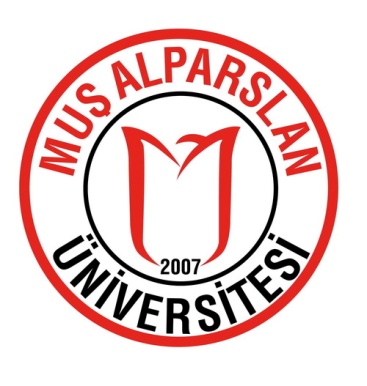 MUŞ ALPARSLAN ÜNİVERSİTESİFİNANS-BANKACILIK VE SİGORTACILIK BÖLÜMÜ BANKACILIK VE SİGORTACILIK PROGRAMIDERS İÇERİKLERİDers BilgileriDers BilgileriDers BilgileriDers BilgileriDers BilgileriDers BilgileriDers BilgileriDers BilgileriDers BilgileriDersin KoduDersin AdıDersin AdıYarıyılTULKrediAKTSTRD101TÜRK DİLİ-ITÜRK DİLİ-II20022Dersin İçeriğiDersin İçeriğiFert ve millet hayatındaki dilin önemi, dil bilgisinin tanımı, sözcük ve cümlelerin neler olduğu, iletişim açısından önemi. Kelimelerin oluşumları, çeşitleri nerelerde ve nasıl kullanılması gerektiği. Yazılı anlamda başarılı olmanın yolları. Sözlü anlatım türleri ve ilkeleri. Türk dilinin ses ve şekil bilgisi, Türkçenin tarihî gelişimi, sunum yapma ve etkili konuşma teknikleri, sözlü ve yazılı edebi türler, imlâ-noktalama işaretleri; sunum, şiir, deneme, kompozisyon, hikâye, gazete, dergi çalışmaları ve uygulamalarıFert ve millet hayatındaki dilin önemi, dil bilgisinin tanımı, sözcük ve cümlelerin neler olduğu, iletişim açısından önemi. Kelimelerin oluşumları, çeşitleri nerelerde ve nasıl kullanılması gerektiği. Yazılı anlamda başarılı olmanın yolları. Sözlü anlatım türleri ve ilkeleri. Türk dilinin ses ve şekil bilgisi, Türkçenin tarihî gelişimi, sunum yapma ve etkili konuşma teknikleri, sözlü ve yazılı edebi türler, imlâ-noktalama işaretleri; sunum, şiir, deneme, kompozisyon, hikâye, gazete, dergi çalışmaları ve uygulamalarıFert ve millet hayatındaki dilin önemi, dil bilgisinin tanımı, sözcük ve cümlelerin neler olduğu, iletişim açısından önemi. Kelimelerin oluşumları, çeşitleri nerelerde ve nasıl kullanılması gerektiği. Yazılı anlamda başarılı olmanın yolları. Sözlü anlatım türleri ve ilkeleri. Türk dilinin ses ve şekil bilgisi, Türkçenin tarihî gelişimi, sunum yapma ve etkili konuşma teknikleri, sözlü ve yazılı edebi türler, imlâ-noktalama işaretleri; sunum, şiir, deneme, kompozisyon, hikâye, gazete, dergi çalışmaları ve uygulamalarıFert ve millet hayatındaki dilin önemi, dil bilgisinin tanımı, sözcük ve cümlelerin neler olduğu, iletişim açısından önemi. Kelimelerin oluşumları, çeşitleri nerelerde ve nasıl kullanılması gerektiği. Yazılı anlamda başarılı olmanın yolları. Sözlü anlatım türleri ve ilkeleri. Türk dilinin ses ve şekil bilgisi, Türkçenin tarihî gelişimi, sunum yapma ve etkili konuşma teknikleri, sözlü ve yazılı edebi türler, imlâ-noktalama işaretleri; sunum, şiir, deneme, kompozisyon, hikâye, gazete, dergi çalışmaları ve uygulamalarıFert ve millet hayatındaki dilin önemi, dil bilgisinin tanımı, sözcük ve cümlelerin neler olduğu, iletişim açısından önemi. Kelimelerin oluşumları, çeşitleri nerelerde ve nasıl kullanılması gerektiği. Yazılı anlamda başarılı olmanın yolları. Sözlü anlatım türleri ve ilkeleri. Türk dilinin ses ve şekil bilgisi, Türkçenin tarihî gelişimi, sunum yapma ve etkili konuşma teknikleri, sözlü ve yazılı edebi türler, imlâ-noktalama işaretleri; sunum, şiir, deneme, kompozisyon, hikâye, gazete, dergi çalışmaları ve uygulamalarıFert ve millet hayatındaki dilin önemi, dil bilgisinin tanımı, sözcük ve cümlelerin neler olduğu, iletişim açısından önemi. Kelimelerin oluşumları, çeşitleri nerelerde ve nasıl kullanılması gerektiği. Yazılı anlamda başarılı olmanın yolları. Sözlü anlatım türleri ve ilkeleri. Türk dilinin ses ve şekil bilgisi, Türkçenin tarihî gelişimi, sunum yapma ve etkili konuşma teknikleri, sözlü ve yazılı edebi türler, imlâ-noktalama işaretleri; sunum, şiir, deneme, kompozisyon, hikâye, gazete, dergi çalışmaları ve uygulamalarıFert ve millet hayatındaki dilin önemi, dil bilgisinin tanımı, sözcük ve cümlelerin neler olduğu, iletişim açısından önemi. Kelimelerin oluşumları, çeşitleri nerelerde ve nasıl kullanılması gerektiği. Yazılı anlamda başarılı olmanın yolları. Sözlü anlatım türleri ve ilkeleri. Türk dilinin ses ve şekil bilgisi, Türkçenin tarihî gelişimi, sunum yapma ve etkili konuşma teknikleri, sözlü ve yazılı edebi türler, imlâ-noktalama işaretleri; sunum, şiir, deneme, kompozisyon, hikâye, gazete, dergi çalışmaları ve uygulamalarıDers BilgileriDers BilgileriDers BilgileriDers BilgileriDers BilgileriDers BilgileriDers BilgileriDers BilgileriDers BilgileriDersin KoduDersin AdıDersin AdıYarıyılTULKrediAKTSAİT101ATATÜRK İLKELERİ VE İNKILAP TARİHİ-IATATÜRK İLKELERİ VE İNKILAP TARİHİ-II20022Dersin İçeriğiDersin İçeriğiTürk İnkılabının özellikleri ve kavramları, kavramların karşılaştırması, Atatürkçü düşünce sisteminin ortaya çıkışı ve yeni Türkiye Cumhuriyeti’ nin yapacağı inkılaplara etkisi. Türk İstiklal Savaşı, Atatürk’ün inkılapları Modern Türkiye’nin doğuş ve gelişim süreci içindeki olaylar, fikirler ve ilkeler. Türk İnkılabının özellikleri ve kavramları, kavramların karşılaştırması, Atatürkçü düşünce sisteminin ortaya çıkışı ve yeni Türkiye Cumhuriyeti’ nin yapacağı inkılaplara etkisi. Türk İstiklal Savaşı, Atatürk’ün inkılapları Modern Türkiye’nin doğuş ve gelişim süreci içindeki olaylar, fikirler ve ilkeler. Türk İnkılabının özellikleri ve kavramları, kavramların karşılaştırması, Atatürkçü düşünce sisteminin ortaya çıkışı ve yeni Türkiye Cumhuriyeti’ nin yapacağı inkılaplara etkisi. Türk İstiklal Savaşı, Atatürk’ün inkılapları Modern Türkiye’nin doğuş ve gelişim süreci içindeki olaylar, fikirler ve ilkeler. Türk İnkılabının özellikleri ve kavramları, kavramların karşılaştırması, Atatürkçü düşünce sisteminin ortaya çıkışı ve yeni Türkiye Cumhuriyeti’ nin yapacağı inkılaplara etkisi. Türk İstiklal Savaşı, Atatürk’ün inkılapları Modern Türkiye’nin doğuş ve gelişim süreci içindeki olaylar, fikirler ve ilkeler. Türk İnkılabının özellikleri ve kavramları, kavramların karşılaştırması, Atatürkçü düşünce sisteminin ortaya çıkışı ve yeni Türkiye Cumhuriyeti’ nin yapacağı inkılaplara etkisi. Türk İstiklal Savaşı, Atatürk’ün inkılapları Modern Türkiye’nin doğuş ve gelişim süreci içindeki olaylar, fikirler ve ilkeler. Türk İnkılabının özellikleri ve kavramları, kavramların karşılaştırması, Atatürkçü düşünce sisteminin ortaya çıkışı ve yeni Türkiye Cumhuriyeti’ nin yapacağı inkılaplara etkisi. Türk İstiklal Savaşı, Atatürk’ün inkılapları Modern Türkiye’nin doğuş ve gelişim süreci içindeki olaylar, fikirler ve ilkeler. Türk İnkılabının özellikleri ve kavramları, kavramların karşılaştırması, Atatürkçü düşünce sisteminin ortaya çıkışı ve yeni Türkiye Cumhuriyeti’ nin yapacağı inkılaplara etkisi. Türk İstiklal Savaşı, Atatürk’ün inkılapları Modern Türkiye’nin doğuş ve gelişim süreci içindeki olaylar, fikirler ve ilkeler. Ders BilgileriDers BilgileriDers BilgileriDers BilgileriDers BilgileriDers BilgileriDers BilgileriDers BilgileriDers BilgileriDersin KoduDersin AdıDersin AdıYarıyılTULKrediAKTSYDİ101YABANCI DİL – IYABANCI DİL – II30033Dersin İçeriğiDersin İçeriğiYabancı dili anlaşılır bir şekilde konuşabilme. Normal hızda konuşulduğunda konuşmacıdan gelen mesajı anlayabilme. Dil bilgisi ve yazım kurallarına uyarak yazabilme. Yabancı dilde okuyabilme ve okuduğunu anlayabilme, kelime dağarcığını geliştirme. Öğrencilerin sonraki yıllarda görecekleri mesleki İngilizce derslerini takip edebilmeleri, lisans sonrası ve meslek hayatlarında ihtiyaç duyacakları; İngilizceye temel oluşturacak seviyede İngilizce dilbilgisi, kelime dağarcığı, okuduğunu anlama, sözlü anlatım ve yazma becerileriYabancı dili anlaşılır bir şekilde konuşabilme. Normal hızda konuşulduğunda konuşmacıdan gelen mesajı anlayabilme. Dil bilgisi ve yazım kurallarına uyarak yazabilme. Yabancı dilde okuyabilme ve okuduğunu anlayabilme, kelime dağarcığını geliştirme. Öğrencilerin sonraki yıllarda görecekleri mesleki İngilizce derslerini takip edebilmeleri, lisans sonrası ve meslek hayatlarında ihtiyaç duyacakları; İngilizceye temel oluşturacak seviyede İngilizce dilbilgisi, kelime dağarcığı, okuduğunu anlama, sözlü anlatım ve yazma becerileriYabancı dili anlaşılır bir şekilde konuşabilme. Normal hızda konuşulduğunda konuşmacıdan gelen mesajı anlayabilme. Dil bilgisi ve yazım kurallarına uyarak yazabilme. Yabancı dilde okuyabilme ve okuduğunu anlayabilme, kelime dağarcığını geliştirme. Öğrencilerin sonraki yıllarda görecekleri mesleki İngilizce derslerini takip edebilmeleri, lisans sonrası ve meslek hayatlarında ihtiyaç duyacakları; İngilizceye temel oluşturacak seviyede İngilizce dilbilgisi, kelime dağarcığı, okuduğunu anlama, sözlü anlatım ve yazma becerileriYabancı dili anlaşılır bir şekilde konuşabilme. Normal hızda konuşulduğunda konuşmacıdan gelen mesajı anlayabilme. Dil bilgisi ve yazım kurallarına uyarak yazabilme. Yabancı dilde okuyabilme ve okuduğunu anlayabilme, kelime dağarcığını geliştirme. Öğrencilerin sonraki yıllarda görecekleri mesleki İngilizce derslerini takip edebilmeleri, lisans sonrası ve meslek hayatlarında ihtiyaç duyacakları; İngilizceye temel oluşturacak seviyede İngilizce dilbilgisi, kelime dağarcığı, okuduğunu anlama, sözlü anlatım ve yazma becerileriYabancı dili anlaşılır bir şekilde konuşabilme. Normal hızda konuşulduğunda konuşmacıdan gelen mesajı anlayabilme. Dil bilgisi ve yazım kurallarına uyarak yazabilme. Yabancı dilde okuyabilme ve okuduğunu anlayabilme, kelime dağarcığını geliştirme. Öğrencilerin sonraki yıllarda görecekleri mesleki İngilizce derslerini takip edebilmeleri, lisans sonrası ve meslek hayatlarında ihtiyaç duyacakları; İngilizceye temel oluşturacak seviyede İngilizce dilbilgisi, kelime dağarcığı, okuduğunu anlama, sözlü anlatım ve yazma becerileriYabancı dili anlaşılır bir şekilde konuşabilme. Normal hızda konuşulduğunda konuşmacıdan gelen mesajı anlayabilme. Dil bilgisi ve yazım kurallarına uyarak yazabilme. Yabancı dilde okuyabilme ve okuduğunu anlayabilme, kelime dağarcığını geliştirme. Öğrencilerin sonraki yıllarda görecekleri mesleki İngilizce derslerini takip edebilmeleri, lisans sonrası ve meslek hayatlarında ihtiyaç duyacakları; İngilizceye temel oluşturacak seviyede İngilizce dilbilgisi, kelime dağarcığı, okuduğunu anlama, sözlü anlatım ve yazma becerileriYabancı dili anlaşılır bir şekilde konuşabilme. Normal hızda konuşulduğunda konuşmacıdan gelen mesajı anlayabilme. Dil bilgisi ve yazım kurallarına uyarak yazabilme. Yabancı dilde okuyabilme ve okuduğunu anlayabilme, kelime dağarcığını geliştirme. Öğrencilerin sonraki yıllarda görecekleri mesleki İngilizce derslerini takip edebilmeleri, lisans sonrası ve meslek hayatlarında ihtiyaç duyacakları; İngilizceye temel oluşturacak seviyede İngilizce dilbilgisi, kelime dağarcığı, okuduğunu anlama, sözlü anlatım ve yazma becerileriDers BilgileriDers BilgileriDers BilgileriDers BilgileriDers BilgileriDers BilgileriDers BilgileriDers BilgileriDers BilgileriDersin KoduDersin AdıDersin AdıYarıyılTULKrediAKTSMAT101TEMEL MATEMATİKTEMEL MATEMATİKI30033Dersin İçeriğiDersin İçeriğiSayılar, Cebir, Eşitsizlikler ve Denklemler, Fonksiyonlar, Logaritma, Trigonometri, LogaritmaSayılar, Cebir, Eşitsizlikler ve Denklemler, Fonksiyonlar, Logaritma, Trigonometri, LogaritmaSayılar, Cebir, Eşitsizlikler ve Denklemler, Fonksiyonlar, Logaritma, Trigonometri, LogaritmaSayılar, Cebir, Eşitsizlikler ve Denklemler, Fonksiyonlar, Logaritma, Trigonometri, LogaritmaSayılar, Cebir, Eşitsizlikler ve Denklemler, Fonksiyonlar, Logaritma, Trigonometri, LogaritmaSayılar, Cebir, Eşitsizlikler ve Denklemler, Fonksiyonlar, Logaritma, Trigonometri, LogaritmaSayılar, Cebir, Eşitsizlikler ve Denklemler, Fonksiyonlar, Logaritma, Trigonometri, LogaritmaDers BilgileriDers BilgileriDers BilgileriDers BilgileriDers BilgileriDers BilgileriDers BilgileriDers BilgileriDers BilgileriDersin KoduDersin AdıDersin AdıYarıyılTULKrediAKTSBNK101BANKACILIĞA GİRİŞBANKACILIĞA GİRİŞI30034Dersin İçeriğiDersin İçeriğiDerste tüm bankacılık sistemi, bu sistem ile ilişkili tüm diğer finansal kurumlar, para, kredi, faiz ve finansal sistem ilişkisi ve bankaların ekonomideki fonksiyonları konularına değinilecektir.Derste tüm bankacılık sistemi, bu sistem ile ilişkili tüm diğer finansal kurumlar, para, kredi, faiz ve finansal sistem ilişkisi ve bankaların ekonomideki fonksiyonları konularına değinilecektir.Derste tüm bankacılık sistemi, bu sistem ile ilişkili tüm diğer finansal kurumlar, para, kredi, faiz ve finansal sistem ilişkisi ve bankaların ekonomideki fonksiyonları konularına değinilecektir.Derste tüm bankacılık sistemi, bu sistem ile ilişkili tüm diğer finansal kurumlar, para, kredi, faiz ve finansal sistem ilişkisi ve bankaların ekonomideki fonksiyonları konularına değinilecektir.Derste tüm bankacılık sistemi, bu sistem ile ilişkili tüm diğer finansal kurumlar, para, kredi, faiz ve finansal sistem ilişkisi ve bankaların ekonomideki fonksiyonları konularına değinilecektir.Derste tüm bankacılık sistemi, bu sistem ile ilişkili tüm diğer finansal kurumlar, para, kredi, faiz ve finansal sistem ilişkisi ve bankaların ekonomideki fonksiyonları konularına değinilecektir.Derste tüm bankacılık sistemi, bu sistem ile ilişkili tüm diğer finansal kurumlar, para, kredi, faiz ve finansal sistem ilişkisi ve bankaların ekonomideki fonksiyonları konularına değinilecektir.Ders BilgileriDers BilgileriDers BilgileriDers BilgileriDers BilgileriDers BilgileriDers BilgileriDers BilgileriDers BilgileriDersin KoduDersin AdıDersin AdıYarıyılTULKrediAKTSMHS101MUHASEBEMUHASEBEI3103,55Dersin İçeriğiDersin İçeriğiİşletme Ve Muhasebe Kavramları, Muhasebenin Temel Kavramları, Genel Kabul Görmüş, Muhasebe İlkeleri, Bilanço Ve Gelir Tablosu İle Aylık, Geçici Ve Kesin Mizanlar, Muhasebe Süreci Ve Muhasebe Kayıt Hatalarını Giderilmesi, Tekdüzen Hesap Planı, Ve Hesapların Tanımı, Hesap Kavramı Ve İşleyişleri, Aktif Hesapların Kayıt İşlemleri, Pasif Hesapların Kayıt İşlemleri, Sürekli Ve Aralıklı Envanter Yöntemleri, Sürekli Ve Aralıklı Envanterle İlgili Uygulamalar, Gelir Tablosu Hesaplarının İşleyişi Ve Örnekleri, Genel Geçici Mizanın Hazırlanması, Genel Geçici Mizan İle Monografiler, Muhasebe ile ilgili temel kavramlar(bilanço, gelir tablosu,hesap kavramı,hesap planı,kayıt yöntemleri vb) tek ve çift taraflı kayıt usulü ve muhasebede kullanılan belli başlı belgeleri kavrayarak düzenleyebilme.İşletme Ve Muhasebe Kavramları, Muhasebenin Temel Kavramları, Genel Kabul Görmüş, Muhasebe İlkeleri, Bilanço Ve Gelir Tablosu İle Aylık, Geçici Ve Kesin Mizanlar, Muhasebe Süreci Ve Muhasebe Kayıt Hatalarını Giderilmesi, Tekdüzen Hesap Planı, Ve Hesapların Tanımı, Hesap Kavramı Ve İşleyişleri, Aktif Hesapların Kayıt İşlemleri, Pasif Hesapların Kayıt İşlemleri, Sürekli Ve Aralıklı Envanter Yöntemleri, Sürekli Ve Aralıklı Envanterle İlgili Uygulamalar, Gelir Tablosu Hesaplarının İşleyişi Ve Örnekleri, Genel Geçici Mizanın Hazırlanması, Genel Geçici Mizan İle Monografiler, Muhasebe ile ilgili temel kavramlar(bilanço, gelir tablosu,hesap kavramı,hesap planı,kayıt yöntemleri vb) tek ve çift taraflı kayıt usulü ve muhasebede kullanılan belli başlı belgeleri kavrayarak düzenleyebilme.İşletme Ve Muhasebe Kavramları, Muhasebenin Temel Kavramları, Genel Kabul Görmüş, Muhasebe İlkeleri, Bilanço Ve Gelir Tablosu İle Aylık, Geçici Ve Kesin Mizanlar, Muhasebe Süreci Ve Muhasebe Kayıt Hatalarını Giderilmesi, Tekdüzen Hesap Planı, Ve Hesapların Tanımı, Hesap Kavramı Ve İşleyişleri, Aktif Hesapların Kayıt İşlemleri, Pasif Hesapların Kayıt İşlemleri, Sürekli Ve Aralıklı Envanter Yöntemleri, Sürekli Ve Aralıklı Envanterle İlgili Uygulamalar, Gelir Tablosu Hesaplarının İşleyişi Ve Örnekleri, Genel Geçici Mizanın Hazırlanması, Genel Geçici Mizan İle Monografiler, Muhasebe ile ilgili temel kavramlar(bilanço, gelir tablosu,hesap kavramı,hesap planı,kayıt yöntemleri vb) tek ve çift taraflı kayıt usulü ve muhasebede kullanılan belli başlı belgeleri kavrayarak düzenleyebilme.İşletme Ve Muhasebe Kavramları, Muhasebenin Temel Kavramları, Genel Kabul Görmüş, Muhasebe İlkeleri, Bilanço Ve Gelir Tablosu İle Aylık, Geçici Ve Kesin Mizanlar, Muhasebe Süreci Ve Muhasebe Kayıt Hatalarını Giderilmesi, Tekdüzen Hesap Planı, Ve Hesapların Tanımı, Hesap Kavramı Ve İşleyişleri, Aktif Hesapların Kayıt İşlemleri, Pasif Hesapların Kayıt İşlemleri, Sürekli Ve Aralıklı Envanter Yöntemleri, Sürekli Ve Aralıklı Envanterle İlgili Uygulamalar, Gelir Tablosu Hesaplarının İşleyişi Ve Örnekleri, Genel Geçici Mizanın Hazırlanması, Genel Geçici Mizan İle Monografiler, Muhasebe ile ilgili temel kavramlar(bilanço, gelir tablosu,hesap kavramı,hesap planı,kayıt yöntemleri vb) tek ve çift taraflı kayıt usulü ve muhasebede kullanılan belli başlı belgeleri kavrayarak düzenleyebilme.İşletme Ve Muhasebe Kavramları, Muhasebenin Temel Kavramları, Genel Kabul Görmüş, Muhasebe İlkeleri, Bilanço Ve Gelir Tablosu İle Aylık, Geçici Ve Kesin Mizanlar, Muhasebe Süreci Ve Muhasebe Kayıt Hatalarını Giderilmesi, Tekdüzen Hesap Planı, Ve Hesapların Tanımı, Hesap Kavramı Ve İşleyişleri, Aktif Hesapların Kayıt İşlemleri, Pasif Hesapların Kayıt İşlemleri, Sürekli Ve Aralıklı Envanter Yöntemleri, Sürekli Ve Aralıklı Envanterle İlgili Uygulamalar, Gelir Tablosu Hesaplarının İşleyişi Ve Örnekleri, Genel Geçici Mizanın Hazırlanması, Genel Geçici Mizan İle Monografiler, Muhasebe ile ilgili temel kavramlar(bilanço, gelir tablosu,hesap kavramı,hesap planı,kayıt yöntemleri vb) tek ve çift taraflı kayıt usulü ve muhasebede kullanılan belli başlı belgeleri kavrayarak düzenleyebilme.İşletme Ve Muhasebe Kavramları, Muhasebenin Temel Kavramları, Genel Kabul Görmüş, Muhasebe İlkeleri, Bilanço Ve Gelir Tablosu İle Aylık, Geçici Ve Kesin Mizanlar, Muhasebe Süreci Ve Muhasebe Kayıt Hatalarını Giderilmesi, Tekdüzen Hesap Planı, Ve Hesapların Tanımı, Hesap Kavramı Ve İşleyişleri, Aktif Hesapların Kayıt İşlemleri, Pasif Hesapların Kayıt İşlemleri, Sürekli Ve Aralıklı Envanter Yöntemleri, Sürekli Ve Aralıklı Envanterle İlgili Uygulamalar, Gelir Tablosu Hesaplarının İşleyişi Ve Örnekleri, Genel Geçici Mizanın Hazırlanması, Genel Geçici Mizan İle Monografiler, Muhasebe ile ilgili temel kavramlar(bilanço, gelir tablosu,hesap kavramı,hesap planı,kayıt yöntemleri vb) tek ve çift taraflı kayıt usulü ve muhasebede kullanılan belli başlı belgeleri kavrayarak düzenleyebilme.İşletme Ve Muhasebe Kavramları, Muhasebenin Temel Kavramları, Genel Kabul Görmüş, Muhasebe İlkeleri, Bilanço Ve Gelir Tablosu İle Aylık, Geçici Ve Kesin Mizanlar, Muhasebe Süreci Ve Muhasebe Kayıt Hatalarını Giderilmesi, Tekdüzen Hesap Planı, Ve Hesapların Tanımı, Hesap Kavramı Ve İşleyişleri, Aktif Hesapların Kayıt İşlemleri, Pasif Hesapların Kayıt İşlemleri, Sürekli Ve Aralıklı Envanter Yöntemleri, Sürekli Ve Aralıklı Envanterle İlgili Uygulamalar, Gelir Tablosu Hesaplarının İşleyişi Ve Örnekleri, Genel Geçici Mizanın Hazırlanması, Genel Geçici Mizan İle Monografiler, Muhasebe ile ilgili temel kavramlar(bilanço, gelir tablosu,hesap kavramı,hesap planı,kayıt yöntemleri vb) tek ve çift taraflı kayıt usulü ve muhasebede kullanılan belli başlı belgeleri kavrayarak düzenleyebilme.Ders BilgileriDers BilgileriDers BilgileriDers BilgileriDers BilgileriDers BilgileriDers BilgileriDers BilgileriDers BilgileriDersin KoduDersin AdıDersin AdıYarıyılTULKrediAKTSTHK101TEMEL HUKUKTEMEL HUKUKI20024Dersin İçeriğiDersin İçeriğiHukuk Kavramı, Hukukun Başlıca Amaç Ve İşlevleri, Hukukun Temel Kolları, Hukukun Belli Başlı Alanları, Kamu Hukuku Bilgisi, Karma Hukuk Dalları, Pozitif Hukukun Kaynakları, Hukukun Uygulanması, Hak Kavramı, Hakların Çeşitli Açılardan Sınıflandırılması, Hakların Kazanılması, Kaybı Ve Korunması, Hakların Korunması Yolları Ve İyi Niyet Kuralı, Hukukta Sorumluluk Ve Sorumluluğun İşletilmesi, Türk Hukukunda Yargı Düzeninin Genel Esasları: Sorumluluğun İşletilmesi, Hukukun Temel Kavramları, Hukuk Sistemi, Hakkın Tanımı ve Türleri, Kişilik Kavramı, Tüzel Kişilik, Aile Hukuku, Eşya Hukuku, Borçlar Hukuku, Sözleşmeler, Çeşitli Hükümler, Hak Arama SüreciHukuk Kavramı, Hukukun Başlıca Amaç Ve İşlevleri, Hukukun Temel Kolları, Hukukun Belli Başlı Alanları, Kamu Hukuku Bilgisi, Karma Hukuk Dalları, Pozitif Hukukun Kaynakları, Hukukun Uygulanması, Hak Kavramı, Hakların Çeşitli Açılardan Sınıflandırılması, Hakların Kazanılması, Kaybı Ve Korunması, Hakların Korunması Yolları Ve İyi Niyet Kuralı, Hukukta Sorumluluk Ve Sorumluluğun İşletilmesi, Türk Hukukunda Yargı Düzeninin Genel Esasları: Sorumluluğun İşletilmesi, Hukukun Temel Kavramları, Hukuk Sistemi, Hakkın Tanımı ve Türleri, Kişilik Kavramı, Tüzel Kişilik, Aile Hukuku, Eşya Hukuku, Borçlar Hukuku, Sözleşmeler, Çeşitli Hükümler, Hak Arama SüreciHukuk Kavramı, Hukukun Başlıca Amaç Ve İşlevleri, Hukukun Temel Kolları, Hukukun Belli Başlı Alanları, Kamu Hukuku Bilgisi, Karma Hukuk Dalları, Pozitif Hukukun Kaynakları, Hukukun Uygulanması, Hak Kavramı, Hakların Çeşitli Açılardan Sınıflandırılması, Hakların Kazanılması, Kaybı Ve Korunması, Hakların Korunması Yolları Ve İyi Niyet Kuralı, Hukukta Sorumluluk Ve Sorumluluğun İşletilmesi, Türk Hukukunda Yargı Düzeninin Genel Esasları: Sorumluluğun İşletilmesi, Hukukun Temel Kavramları, Hukuk Sistemi, Hakkın Tanımı ve Türleri, Kişilik Kavramı, Tüzel Kişilik, Aile Hukuku, Eşya Hukuku, Borçlar Hukuku, Sözleşmeler, Çeşitli Hükümler, Hak Arama SüreciHukuk Kavramı, Hukukun Başlıca Amaç Ve İşlevleri, Hukukun Temel Kolları, Hukukun Belli Başlı Alanları, Kamu Hukuku Bilgisi, Karma Hukuk Dalları, Pozitif Hukukun Kaynakları, Hukukun Uygulanması, Hak Kavramı, Hakların Çeşitli Açılardan Sınıflandırılması, Hakların Kazanılması, Kaybı Ve Korunması, Hakların Korunması Yolları Ve İyi Niyet Kuralı, Hukukta Sorumluluk Ve Sorumluluğun İşletilmesi, Türk Hukukunda Yargı Düzeninin Genel Esasları: Sorumluluğun İşletilmesi, Hukukun Temel Kavramları, Hukuk Sistemi, Hakkın Tanımı ve Türleri, Kişilik Kavramı, Tüzel Kişilik, Aile Hukuku, Eşya Hukuku, Borçlar Hukuku, Sözleşmeler, Çeşitli Hükümler, Hak Arama SüreciHukuk Kavramı, Hukukun Başlıca Amaç Ve İşlevleri, Hukukun Temel Kolları, Hukukun Belli Başlı Alanları, Kamu Hukuku Bilgisi, Karma Hukuk Dalları, Pozitif Hukukun Kaynakları, Hukukun Uygulanması, Hak Kavramı, Hakların Çeşitli Açılardan Sınıflandırılması, Hakların Kazanılması, Kaybı Ve Korunması, Hakların Korunması Yolları Ve İyi Niyet Kuralı, Hukukta Sorumluluk Ve Sorumluluğun İşletilmesi, Türk Hukukunda Yargı Düzeninin Genel Esasları: Sorumluluğun İşletilmesi, Hukukun Temel Kavramları, Hukuk Sistemi, Hakkın Tanımı ve Türleri, Kişilik Kavramı, Tüzel Kişilik, Aile Hukuku, Eşya Hukuku, Borçlar Hukuku, Sözleşmeler, Çeşitli Hükümler, Hak Arama SüreciHukuk Kavramı, Hukukun Başlıca Amaç Ve İşlevleri, Hukukun Temel Kolları, Hukukun Belli Başlı Alanları, Kamu Hukuku Bilgisi, Karma Hukuk Dalları, Pozitif Hukukun Kaynakları, Hukukun Uygulanması, Hak Kavramı, Hakların Çeşitli Açılardan Sınıflandırılması, Hakların Kazanılması, Kaybı Ve Korunması, Hakların Korunması Yolları Ve İyi Niyet Kuralı, Hukukta Sorumluluk Ve Sorumluluğun İşletilmesi, Türk Hukukunda Yargı Düzeninin Genel Esasları: Sorumluluğun İşletilmesi, Hukukun Temel Kavramları, Hukuk Sistemi, Hakkın Tanımı ve Türleri, Kişilik Kavramı, Tüzel Kişilik, Aile Hukuku, Eşya Hukuku, Borçlar Hukuku, Sözleşmeler, Çeşitli Hükümler, Hak Arama SüreciHukuk Kavramı, Hukukun Başlıca Amaç Ve İşlevleri, Hukukun Temel Kolları, Hukukun Belli Başlı Alanları, Kamu Hukuku Bilgisi, Karma Hukuk Dalları, Pozitif Hukukun Kaynakları, Hukukun Uygulanması, Hak Kavramı, Hakların Çeşitli Açılardan Sınıflandırılması, Hakların Kazanılması, Kaybı Ve Korunması, Hakların Korunması Yolları Ve İyi Niyet Kuralı, Hukukta Sorumluluk Ve Sorumluluğun İşletilmesi, Türk Hukukunda Yargı Düzeninin Genel Esasları: Sorumluluğun İşletilmesi, Hukukun Temel Kavramları, Hukuk Sistemi, Hakkın Tanımı ve Türleri, Kişilik Kavramı, Tüzel Kişilik, Aile Hukuku, Eşya Hukuku, Borçlar Hukuku, Sözleşmeler, Çeşitli Hükümler, Hak Arama SüreciDers BilgileriDers BilgileriDers BilgileriDers BilgileriDers BilgileriDers BilgileriDers BilgileriDers BilgileriDers BilgileriDersin KoduDersin AdıDersin AdıYarıyılTULKrediAKTSMEK101MİKRO EKONOMİMİKRO EKONOMİI30034Dersin İçeriğiDersin İçeriğiBu derste giriş mahiyetinde olmak üzere, iktisadi hayat, iktisadi olay, iktisadi olayın tarafları, bunların davranış tarzları, fayda ve kâr maksimizasyonu, Milli Gelirin teşekkülü, Para ve fonksiyonları, iktisadi büyüme ve iktisadi sistemler gibi temel konular görülecektir.Bu derste giriş mahiyetinde olmak üzere, iktisadi hayat, iktisadi olay, iktisadi olayın tarafları, bunların davranış tarzları, fayda ve kâr maksimizasyonu, Milli Gelirin teşekkülü, Para ve fonksiyonları, iktisadi büyüme ve iktisadi sistemler gibi temel konular görülecektir.Bu derste giriş mahiyetinde olmak üzere, iktisadi hayat, iktisadi olay, iktisadi olayın tarafları, bunların davranış tarzları, fayda ve kâr maksimizasyonu, Milli Gelirin teşekkülü, Para ve fonksiyonları, iktisadi büyüme ve iktisadi sistemler gibi temel konular görülecektir.Bu derste giriş mahiyetinde olmak üzere, iktisadi hayat, iktisadi olay, iktisadi olayın tarafları, bunların davranış tarzları, fayda ve kâr maksimizasyonu, Milli Gelirin teşekkülü, Para ve fonksiyonları, iktisadi büyüme ve iktisadi sistemler gibi temel konular görülecektir.Bu derste giriş mahiyetinde olmak üzere, iktisadi hayat, iktisadi olay, iktisadi olayın tarafları, bunların davranış tarzları, fayda ve kâr maksimizasyonu, Milli Gelirin teşekkülü, Para ve fonksiyonları, iktisadi büyüme ve iktisadi sistemler gibi temel konular görülecektir.Bu derste giriş mahiyetinde olmak üzere, iktisadi hayat, iktisadi olay, iktisadi olayın tarafları, bunların davranış tarzları, fayda ve kâr maksimizasyonu, Milli Gelirin teşekkülü, Para ve fonksiyonları, iktisadi büyüme ve iktisadi sistemler gibi temel konular görülecektir.Bu derste giriş mahiyetinde olmak üzere, iktisadi hayat, iktisadi olay, iktisadi olayın tarafları, bunların davranış tarzları, fayda ve kâr maksimizasyonu, Milli Gelirin teşekkülü, Para ve fonksiyonları, iktisadi büyüme ve iktisadi sistemler gibi temel konular görülecektir.Ders BilgileriDers BilgileriDers BilgileriDers BilgileriDers BilgileriDers BilgileriDers BilgileriDers BilgileriDers BilgileriDersin KoduDersin AdıDersin AdıYarıyılTULKrediAKTSİLT101İLETİŞİMİLETİŞİMI20023Dersin İçeriğiDersin İçeriğiSözlü iletişim, sözsüz iletişim, yazılı iletişim, biçimsel (formal) iletişim, biçimsel olmayan (informal) iletişim, örgüt dışı iletişimSözlü iletişim, sözsüz iletişim, yazılı iletişim, biçimsel (formal) iletişim, biçimsel olmayan (informal) iletişim, örgüt dışı iletişimSözlü iletişim, sözsüz iletişim, yazılı iletişim, biçimsel (formal) iletişim, biçimsel olmayan (informal) iletişim, örgüt dışı iletişimSözlü iletişim, sözsüz iletişim, yazılı iletişim, biçimsel (formal) iletişim, biçimsel olmayan (informal) iletişim, örgüt dışı iletişimSözlü iletişim, sözsüz iletişim, yazılı iletişim, biçimsel (formal) iletişim, biçimsel olmayan (informal) iletişim, örgüt dışı iletişimSözlü iletişim, sözsüz iletişim, yazılı iletişim, biçimsel (formal) iletişim, biçimsel olmayan (informal) iletişim, örgüt dışı iletişimSözlü iletişim, sözsüz iletişim, yazılı iletişim, biçimsel (formal) iletişim, biçimsel olmayan (informal) iletişim, örgüt dışı iletişimDers BilgileriDers BilgileriDers BilgileriDers BilgileriDers BilgileriDers BilgileriDers BilgileriDers BilgileriDers BilgileriDersin KoduDersin AdıDersin AdıYarıyılTULKrediAKTSTRD102TÜRK DİLİ – IITÜRK DİLİ – IIII20022Dersin İçeriğiDersin İçeriğiYazı dili ve yazılı anlatımı. Yazma çalışmalarında işaretlerin doğru ve yerinde kullanımı. Doğru anlatımın kişisel ve toplumsal iletişimdeki yeri. Türk dilinin ses ve şekil bilgisi, Türkçenin tarihî gelişimi, sunum yapma ve etkili konuşma teknikleri, sözlü ve yazılı edebi türler, imlâ-noktalama işaretleri; sunum, şiir, deneme, kompozisyon, hikâye, gazete, dergi çalışmaları ve uygulamaları.Yazı dili ve yazılı anlatımı. Yazma çalışmalarında işaretlerin doğru ve yerinde kullanımı. Doğru anlatımın kişisel ve toplumsal iletişimdeki yeri. Türk dilinin ses ve şekil bilgisi, Türkçenin tarihî gelişimi, sunum yapma ve etkili konuşma teknikleri, sözlü ve yazılı edebi türler, imlâ-noktalama işaretleri; sunum, şiir, deneme, kompozisyon, hikâye, gazete, dergi çalışmaları ve uygulamaları.Yazı dili ve yazılı anlatımı. Yazma çalışmalarında işaretlerin doğru ve yerinde kullanımı. Doğru anlatımın kişisel ve toplumsal iletişimdeki yeri. Türk dilinin ses ve şekil bilgisi, Türkçenin tarihî gelişimi, sunum yapma ve etkili konuşma teknikleri, sözlü ve yazılı edebi türler, imlâ-noktalama işaretleri; sunum, şiir, deneme, kompozisyon, hikâye, gazete, dergi çalışmaları ve uygulamaları.Yazı dili ve yazılı anlatımı. Yazma çalışmalarında işaretlerin doğru ve yerinde kullanımı. Doğru anlatımın kişisel ve toplumsal iletişimdeki yeri. Türk dilinin ses ve şekil bilgisi, Türkçenin tarihî gelişimi, sunum yapma ve etkili konuşma teknikleri, sözlü ve yazılı edebi türler, imlâ-noktalama işaretleri; sunum, şiir, deneme, kompozisyon, hikâye, gazete, dergi çalışmaları ve uygulamaları.Yazı dili ve yazılı anlatımı. Yazma çalışmalarında işaretlerin doğru ve yerinde kullanımı. Doğru anlatımın kişisel ve toplumsal iletişimdeki yeri. Türk dilinin ses ve şekil bilgisi, Türkçenin tarihî gelişimi, sunum yapma ve etkili konuşma teknikleri, sözlü ve yazılı edebi türler, imlâ-noktalama işaretleri; sunum, şiir, deneme, kompozisyon, hikâye, gazete, dergi çalışmaları ve uygulamaları.Yazı dili ve yazılı anlatımı. Yazma çalışmalarında işaretlerin doğru ve yerinde kullanımı. Doğru anlatımın kişisel ve toplumsal iletişimdeki yeri. Türk dilinin ses ve şekil bilgisi, Türkçenin tarihî gelişimi, sunum yapma ve etkili konuşma teknikleri, sözlü ve yazılı edebi türler, imlâ-noktalama işaretleri; sunum, şiir, deneme, kompozisyon, hikâye, gazete, dergi çalışmaları ve uygulamaları.Yazı dili ve yazılı anlatımı. Yazma çalışmalarında işaretlerin doğru ve yerinde kullanımı. Doğru anlatımın kişisel ve toplumsal iletişimdeki yeri. Türk dilinin ses ve şekil bilgisi, Türkçenin tarihî gelişimi, sunum yapma ve etkili konuşma teknikleri, sözlü ve yazılı edebi türler, imlâ-noktalama işaretleri; sunum, şiir, deneme, kompozisyon, hikâye, gazete, dergi çalışmaları ve uygulamaları.Ders BilgileriDers BilgileriDers BilgileriDers BilgileriDers BilgileriDers BilgileriDers BilgileriDers BilgileriDers BilgileriDersin KoduDersin AdıDersin AdıYarıyılTULKrediAKTSAİT102ATATÜRK İLKELERİ VE İNKILÂP TARİHİ-IIATATÜRK İLKELERİ VE İNKILÂP TARİHİ-IIII20022Dersin İçeriğiDersin İçeriğiTürkiye Cumhuriyeti Devleti’ nin kuruluşunu gerçekleştiren Atatürk dönemi inkılapları, Atatürk’ ün izlediği dış siyaset. Atatürk ilkelerinin doğuş sebepleri Modern Türkiye´nin doğuş ve gelişim süreci içindeki olaylar, fikirler ve ilkelerTürkiye Cumhuriyeti Devleti’ nin kuruluşunu gerçekleştiren Atatürk dönemi inkılapları, Atatürk’ ün izlediği dış siyaset. Atatürk ilkelerinin doğuş sebepleri Modern Türkiye´nin doğuş ve gelişim süreci içindeki olaylar, fikirler ve ilkelerTürkiye Cumhuriyeti Devleti’ nin kuruluşunu gerçekleştiren Atatürk dönemi inkılapları, Atatürk’ ün izlediği dış siyaset. Atatürk ilkelerinin doğuş sebepleri Modern Türkiye´nin doğuş ve gelişim süreci içindeki olaylar, fikirler ve ilkelerTürkiye Cumhuriyeti Devleti’ nin kuruluşunu gerçekleştiren Atatürk dönemi inkılapları, Atatürk’ ün izlediği dış siyaset. Atatürk ilkelerinin doğuş sebepleri Modern Türkiye´nin doğuş ve gelişim süreci içindeki olaylar, fikirler ve ilkelerTürkiye Cumhuriyeti Devleti’ nin kuruluşunu gerçekleştiren Atatürk dönemi inkılapları, Atatürk’ ün izlediği dış siyaset. Atatürk ilkelerinin doğuş sebepleri Modern Türkiye´nin doğuş ve gelişim süreci içindeki olaylar, fikirler ve ilkelerTürkiye Cumhuriyeti Devleti’ nin kuruluşunu gerçekleştiren Atatürk dönemi inkılapları, Atatürk’ ün izlediği dış siyaset. Atatürk ilkelerinin doğuş sebepleri Modern Türkiye´nin doğuş ve gelişim süreci içindeki olaylar, fikirler ve ilkelerTürkiye Cumhuriyeti Devleti’ nin kuruluşunu gerçekleştiren Atatürk dönemi inkılapları, Atatürk’ ün izlediği dış siyaset. Atatürk ilkelerinin doğuş sebepleri Modern Türkiye´nin doğuş ve gelişim süreci içindeki olaylar, fikirler ve ilkelerDers BilgileriDers BilgileriDers BilgileriDers BilgileriDers BilgileriDers BilgileriDers BilgileriDers BilgileriDers BilgileriDersin KoduDersin AdıDersin AdıYarıyılTULKrediAKTSYDİ102YABANCI DİL – IIYABANCI DİL – IIII30033Dersin İçeriğiDersin İçeriğiYabancı dilden mesleki alanlarda faydalanma, yabancı dili anlayabilme, konuşabilme, yazabilme ve okuyabilme. Öğrencilerin sonraki yıllarda görecekleri mesleki İngilizce derslerini takip edebilmeleri, lisans sonrası; ve meslek hayatlarında ihtiyaç duyacakları; İngilizceye temel oluşturacak seviyede İngilizce dilbilgisi, kelime dağarcığı, okuduğunu anlama, sözlü anlatım ve yazma becerileriYabancı dilden mesleki alanlarda faydalanma, yabancı dili anlayabilme, konuşabilme, yazabilme ve okuyabilme. Öğrencilerin sonraki yıllarda görecekleri mesleki İngilizce derslerini takip edebilmeleri, lisans sonrası; ve meslek hayatlarında ihtiyaç duyacakları; İngilizceye temel oluşturacak seviyede İngilizce dilbilgisi, kelime dağarcığı, okuduğunu anlama, sözlü anlatım ve yazma becerileriYabancı dilden mesleki alanlarda faydalanma, yabancı dili anlayabilme, konuşabilme, yazabilme ve okuyabilme. Öğrencilerin sonraki yıllarda görecekleri mesleki İngilizce derslerini takip edebilmeleri, lisans sonrası; ve meslek hayatlarında ihtiyaç duyacakları; İngilizceye temel oluşturacak seviyede İngilizce dilbilgisi, kelime dağarcığı, okuduğunu anlama, sözlü anlatım ve yazma becerileriYabancı dilden mesleki alanlarda faydalanma, yabancı dili anlayabilme, konuşabilme, yazabilme ve okuyabilme. Öğrencilerin sonraki yıllarda görecekleri mesleki İngilizce derslerini takip edebilmeleri, lisans sonrası; ve meslek hayatlarında ihtiyaç duyacakları; İngilizceye temel oluşturacak seviyede İngilizce dilbilgisi, kelime dağarcığı, okuduğunu anlama, sözlü anlatım ve yazma becerileriYabancı dilden mesleki alanlarda faydalanma, yabancı dili anlayabilme, konuşabilme, yazabilme ve okuyabilme. Öğrencilerin sonraki yıllarda görecekleri mesleki İngilizce derslerini takip edebilmeleri, lisans sonrası; ve meslek hayatlarında ihtiyaç duyacakları; İngilizceye temel oluşturacak seviyede İngilizce dilbilgisi, kelime dağarcığı, okuduğunu anlama, sözlü anlatım ve yazma becerileriYabancı dilden mesleki alanlarda faydalanma, yabancı dili anlayabilme, konuşabilme, yazabilme ve okuyabilme. Öğrencilerin sonraki yıllarda görecekleri mesleki İngilizce derslerini takip edebilmeleri, lisans sonrası; ve meslek hayatlarında ihtiyaç duyacakları; İngilizceye temel oluşturacak seviyede İngilizce dilbilgisi, kelime dağarcığı, okuduğunu anlama, sözlü anlatım ve yazma becerileriYabancı dilden mesleki alanlarda faydalanma, yabancı dili anlayabilme, konuşabilme, yazabilme ve okuyabilme. Öğrencilerin sonraki yıllarda görecekleri mesleki İngilizce derslerini takip edebilmeleri, lisans sonrası; ve meslek hayatlarında ihtiyaç duyacakları; İngilizceye temel oluşturacak seviyede İngilizce dilbilgisi, kelime dağarcığı, okuduğunu anlama, sözlü anlatım ve yazma becerileriDers BilgileriDers BilgileriDers BilgileriDers BilgileriDers BilgileriDers BilgileriDers BilgileriDers BilgileriDers BilgileriDersin KoduDersin AdıDersin AdıYarıyılTULKrediAKTSİST102İSTATİSTİK İSTATİSTİK II20022Dersin İçeriğiDersin İçeriğiİstatistiğe giriş ve istatistikte temel kavramlar; betimsel istatistik (merkezi yığılma-yayılma ölçüleri), evren parametrelerinin kestirilmesi (standart hata ve güven aralıkları); korelasyon kavramı ve alternatif korelasyon teknikleri; hipotez testleri, karar verme; fark testleri; ki-kare (chi-square) analizi; ölçek geliştirme süreci; standardizasyon ve adaptasyon işlemleri; paket programlar ile veri analizi ve alternatif programlar.  İstatistiğe giriş ve istatistikte temel kavramlar; betimsel istatistik (merkezi yığılma-yayılma ölçüleri), evren parametrelerinin kestirilmesi (standart hata ve güven aralıkları); korelasyon kavramı ve alternatif korelasyon teknikleri; hipotez testleri, karar verme; fark testleri; ki-kare (chi-square) analizi; ölçek geliştirme süreci; standardizasyon ve adaptasyon işlemleri; paket programlar ile veri analizi ve alternatif programlar.  İstatistiğe giriş ve istatistikte temel kavramlar; betimsel istatistik (merkezi yığılma-yayılma ölçüleri), evren parametrelerinin kestirilmesi (standart hata ve güven aralıkları); korelasyon kavramı ve alternatif korelasyon teknikleri; hipotez testleri, karar verme; fark testleri; ki-kare (chi-square) analizi; ölçek geliştirme süreci; standardizasyon ve adaptasyon işlemleri; paket programlar ile veri analizi ve alternatif programlar.  İstatistiğe giriş ve istatistikte temel kavramlar; betimsel istatistik (merkezi yığılma-yayılma ölçüleri), evren parametrelerinin kestirilmesi (standart hata ve güven aralıkları); korelasyon kavramı ve alternatif korelasyon teknikleri; hipotez testleri, karar verme; fark testleri; ki-kare (chi-square) analizi; ölçek geliştirme süreci; standardizasyon ve adaptasyon işlemleri; paket programlar ile veri analizi ve alternatif programlar.  İstatistiğe giriş ve istatistikte temel kavramlar; betimsel istatistik (merkezi yığılma-yayılma ölçüleri), evren parametrelerinin kestirilmesi (standart hata ve güven aralıkları); korelasyon kavramı ve alternatif korelasyon teknikleri; hipotez testleri, karar verme; fark testleri; ki-kare (chi-square) analizi; ölçek geliştirme süreci; standardizasyon ve adaptasyon işlemleri; paket programlar ile veri analizi ve alternatif programlar.  İstatistiğe giriş ve istatistikte temel kavramlar; betimsel istatistik (merkezi yığılma-yayılma ölçüleri), evren parametrelerinin kestirilmesi (standart hata ve güven aralıkları); korelasyon kavramı ve alternatif korelasyon teknikleri; hipotez testleri, karar verme; fark testleri; ki-kare (chi-square) analizi; ölçek geliştirme süreci; standardizasyon ve adaptasyon işlemleri; paket programlar ile veri analizi ve alternatif programlar.  İstatistiğe giriş ve istatistikte temel kavramlar; betimsel istatistik (merkezi yığılma-yayılma ölçüleri), evren parametrelerinin kestirilmesi (standart hata ve güven aralıkları); korelasyon kavramı ve alternatif korelasyon teknikleri; hipotez testleri, karar verme; fark testleri; ki-kare (chi-square) analizi; ölçek geliştirme süreci; standardizasyon ve adaptasyon işlemleri; paket programlar ile veri analizi ve alternatif programlar.  Ders BilgileriDers BilgileriDers BilgileriDers BilgileriDers BilgileriDers BilgileriDers BilgileriDers BilgileriDers BilgileriDersin KoduDersin AdıDersin AdıYarıyılTULKrediAKTSMAT106TİCARİ MATEMATİKTİCARİ MATEMATİKII20022Dersin İçeriğiDersin İçeriğiSayılar, Cebir, Eşitsizlikler ve Denklemler, Fonksiyonlar, Yüzde hesapları, alış, maliyet, satış, kar hesapları, şirketlerle ilgili hesaplamalar, karışım, bileşim, alaşım problemleri, faiz ve iskonto hesapları , istatistik temel kavramları.Sayılar, Cebir, Eşitsizlikler ve Denklemler, Fonksiyonlar, Yüzde hesapları, alış, maliyet, satış, kar hesapları, şirketlerle ilgili hesaplamalar, karışım, bileşim, alaşım problemleri, faiz ve iskonto hesapları , istatistik temel kavramları.Sayılar, Cebir, Eşitsizlikler ve Denklemler, Fonksiyonlar, Yüzde hesapları, alış, maliyet, satış, kar hesapları, şirketlerle ilgili hesaplamalar, karışım, bileşim, alaşım problemleri, faiz ve iskonto hesapları , istatistik temel kavramları.Sayılar, Cebir, Eşitsizlikler ve Denklemler, Fonksiyonlar, Yüzde hesapları, alış, maliyet, satış, kar hesapları, şirketlerle ilgili hesaplamalar, karışım, bileşim, alaşım problemleri, faiz ve iskonto hesapları , istatistik temel kavramları.Sayılar, Cebir, Eşitsizlikler ve Denklemler, Fonksiyonlar, Yüzde hesapları, alış, maliyet, satış, kar hesapları, şirketlerle ilgili hesaplamalar, karışım, bileşim, alaşım problemleri, faiz ve iskonto hesapları , istatistik temel kavramları.Sayılar, Cebir, Eşitsizlikler ve Denklemler, Fonksiyonlar, Yüzde hesapları, alış, maliyet, satış, kar hesapları, şirketlerle ilgili hesaplamalar, karışım, bileşim, alaşım problemleri, faiz ve iskonto hesapları , istatistik temel kavramları.Sayılar, Cebir, Eşitsizlikler ve Denklemler, Fonksiyonlar, Yüzde hesapları, alış, maliyet, satış, kar hesapları, şirketlerle ilgili hesaplamalar, karışım, bileşim, alaşım problemleri, faiz ve iskonto hesapları , istatistik temel kavramları.Ders BilgileriDers BilgileriDers BilgileriDers BilgileriDers BilgileriDers BilgileriDers BilgileriDers BilgileriDers BilgileriDersin KoduDersin AdıDersin AdıYarıyılTULKrediAKTSMKE102MAKROEKONOMİMAKROEKONOMİII30032Dersin İçeriğiDersin İçeriğiBu derste makro iktisat teorisi ve konuları incelenmekte ve makro iktisadi uygulamalar sayısal değerler ile birlikte analiz edilmektir. Ayrıca incelenen konular ile ilgili güncel iktisadi olaylar derste değerlendirilmektedir. Makro İktisadın temel kavramlarının anlaşılabilmesi, Milli Gelir hesaplama hesaplama yaklaşımları, Milli Gelir hesaplamasında karşılaşılan güçlükler, İşsizlik, Enflasyon, Büyüme, Para'nın tanımı ve işlevlerİ, Dış Ticaret, Cari denge .Bu derste makro iktisat teorisi ve konuları incelenmekte ve makro iktisadi uygulamalar sayısal değerler ile birlikte analiz edilmektir. Ayrıca incelenen konular ile ilgili güncel iktisadi olaylar derste değerlendirilmektedir. Makro İktisadın temel kavramlarının anlaşılabilmesi, Milli Gelir hesaplama hesaplama yaklaşımları, Milli Gelir hesaplamasında karşılaşılan güçlükler, İşsizlik, Enflasyon, Büyüme, Para'nın tanımı ve işlevlerİ, Dış Ticaret, Cari denge .Bu derste makro iktisat teorisi ve konuları incelenmekte ve makro iktisadi uygulamalar sayısal değerler ile birlikte analiz edilmektir. Ayrıca incelenen konular ile ilgili güncel iktisadi olaylar derste değerlendirilmektedir. Makro İktisadın temel kavramlarının anlaşılabilmesi, Milli Gelir hesaplama hesaplama yaklaşımları, Milli Gelir hesaplamasında karşılaşılan güçlükler, İşsizlik, Enflasyon, Büyüme, Para'nın tanımı ve işlevlerİ, Dış Ticaret, Cari denge .Bu derste makro iktisat teorisi ve konuları incelenmekte ve makro iktisadi uygulamalar sayısal değerler ile birlikte analiz edilmektir. Ayrıca incelenen konular ile ilgili güncel iktisadi olaylar derste değerlendirilmektedir. Makro İktisadın temel kavramlarının anlaşılabilmesi, Milli Gelir hesaplama hesaplama yaklaşımları, Milli Gelir hesaplamasında karşılaşılan güçlükler, İşsizlik, Enflasyon, Büyüme, Para'nın tanımı ve işlevlerİ, Dış Ticaret, Cari denge .Bu derste makro iktisat teorisi ve konuları incelenmekte ve makro iktisadi uygulamalar sayısal değerler ile birlikte analiz edilmektir. Ayrıca incelenen konular ile ilgili güncel iktisadi olaylar derste değerlendirilmektedir. Makro İktisadın temel kavramlarının anlaşılabilmesi, Milli Gelir hesaplama hesaplama yaklaşımları, Milli Gelir hesaplamasında karşılaşılan güçlükler, İşsizlik, Enflasyon, Büyüme, Para'nın tanımı ve işlevlerİ, Dış Ticaret, Cari denge .Bu derste makro iktisat teorisi ve konuları incelenmekte ve makro iktisadi uygulamalar sayısal değerler ile birlikte analiz edilmektir. Ayrıca incelenen konular ile ilgili güncel iktisadi olaylar derste değerlendirilmektedir. Makro İktisadın temel kavramlarının anlaşılabilmesi, Milli Gelir hesaplama hesaplama yaklaşımları, Milli Gelir hesaplamasında karşılaşılan güçlükler, İşsizlik, Enflasyon, Büyüme, Para'nın tanımı ve işlevlerİ, Dış Ticaret, Cari denge .Bu derste makro iktisat teorisi ve konuları incelenmekte ve makro iktisadi uygulamalar sayısal değerler ile birlikte analiz edilmektir. Ayrıca incelenen konular ile ilgili güncel iktisadi olaylar derste değerlendirilmektedir. Makro İktisadın temel kavramlarının anlaşılabilmesi, Milli Gelir hesaplama hesaplama yaklaşımları, Milli Gelir hesaplamasında karşılaşılan güçlükler, İşsizlik, Enflasyon, Büyüme, Para'nın tanımı ve işlevlerİ, Dış Ticaret, Cari denge .Ders BilgileriDers BilgileriDers BilgileriDers BilgileriDers BilgileriDers BilgileriDers BilgileriDers BilgileriDers BilgileriDersin KoduDersin AdıDersin AdıYarıyılTULKrediAKTSBNK102TEMEL KREDİ BİLGİLERİTEMEL KREDİ BİLGİLERİII30032Dersin İçeriğiDersin İçeriği Kredi işlemlerinde temel bilgiler, kredi politikasının belirlenmesi, kredi kullandırma ilkeleri, kredi kültürünün geliştirilmesi, kredi yönetiminde temel prensipler, Kredi yönetiminde kalite belirleme , Krediler fonksiyonunun Organizasyon yapısı , Kredilendirme süreci Kredinin Sınıflandırılması, Münakale, Kredilerin yenilenmesi ve vadesi, kredilerin başka bir şubeye nakli,  Nakdi Krediler; Borçlu Cari Hesap Kredisi, İştira Kredisi, Senet Karşılığı Avans Kredisi, Dövize Endeksli Kredi, Spot Krediler, İskonto Kredileri, Emtia-Ürün ve Mal karşılığı Kredi, Mevduat Karşılığı Kredi, Döviz Tevdiat Karşılığı Kredi  Kredi işlemlerinde temel bilgiler, kredi politikasının belirlenmesi, kredi kullandırma ilkeleri, kredi kültürünün geliştirilmesi, kredi yönetiminde temel prensipler, Kredi yönetiminde kalite belirleme , Krediler fonksiyonunun Organizasyon yapısı , Kredilendirme süreci Kredinin Sınıflandırılması, Münakale, Kredilerin yenilenmesi ve vadesi, kredilerin başka bir şubeye nakli,  Nakdi Krediler; Borçlu Cari Hesap Kredisi, İştira Kredisi, Senet Karşılığı Avans Kredisi, Dövize Endeksli Kredi, Spot Krediler, İskonto Kredileri, Emtia-Ürün ve Mal karşılığı Kredi, Mevduat Karşılığı Kredi, Döviz Tevdiat Karşılığı Kredi  Kredi işlemlerinde temel bilgiler, kredi politikasının belirlenmesi, kredi kullandırma ilkeleri, kredi kültürünün geliştirilmesi, kredi yönetiminde temel prensipler, Kredi yönetiminde kalite belirleme , Krediler fonksiyonunun Organizasyon yapısı , Kredilendirme süreci Kredinin Sınıflandırılması, Münakale, Kredilerin yenilenmesi ve vadesi, kredilerin başka bir şubeye nakli,  Nakdi Krediler; Borçlu Cari Hesap Kredisi, İştira Kredisi, Senet Karşılığı Avans Kredisi, Dövize Endeksli Kredi, Spot Krediler, İskonto Kredileri, Emtia-Ürün ve Mal karşılığı Kredi, Mevduat Karşılığı Kredi, Döviz Tevdiat Karşılığı Kredi  Kredi işlemlerinde temel bilgiler, kredi politikasının belirlenmesi, kredi kullandırma ilkeleri, kredi kültürünün geliştirilmesi, kredi yönetiminde temel prensipler, Kredi yönetiminde kalite belirleme , Krediler fonksiyonunun Organizasyon yapısı , Kredilendirme süreci Kredinin Sınıflandırılması, Münakale, Kredilerin yenilenmesi ve vadesi, kredilerin başka bir şubeye nakli,  Nakdi Krediler; Borçlu Cari Hesap Kredisi, İştira Kredisi, Senet Karşılığı Avans Kredisi, Dövize Endeksli Kredi, Spot Krediler, İskonto Kredileri, Emtia-Ürün ve Mal karşılığı Kredi, Mevduat Karşılığı Kredi, Döviz Tevdiat Karşılığı Kredi  Kredi işlemlerinde temel bilgiler, kredi politikasının belirlenmesi, kredi kullandırma ilkeleri, kredi kültürünün geliştirilmesi, kredi yönetiminde temel prensipler, Kredi yönetiminde kalite belirleme , Krediler fonksiyonunun Organizasyon yapısı , Kredilendirme süreci Kredinin Sınıflandırılması, Münakale, Kredilerin yenilenmesi ve vadesi, kredilerin başka bir şubeye nakli,  Nakdi Krediler; Borçlu Cari Hesap Kredisi, İştira Kredisi, Senet Karşılığı Avans Kredisi, Dövize Endeksli Kredi, Spot Krediler, İskonto Kredileri, Emtia-Ürün ve Mal karşılığı Kredi, Mevduat Karşılığı Kredi, Döviz Tevdiat Karşılığı Kredi  Kredi işlemlerinde temel bilgiler, kredi politikasının belirlenmesi, kredi kullandırma ilkeleri, kredi kültürünün geliştirilmesi, kredi yönetiminde temel prensipler, Kredi yönetiminde kalite belirleme , Krediler fonksiyonunun Organizasyon yapısı , Kredilendirme süreci Kredinin Sınıflandırılması, Münakale, Kredilerin yenilenmesi ve vadesi, kredilerin başka bir şubeye nakli,  Nakdi Krediler; Borçlu Cari Hesap Kredisi, İştira Kredisi, Senet Karşılığı Avans Kredisi, Dövize Endeksli Kredi, Spot Krediler, İskonto Kredileri, Emtia-Ürün ve Mal karşılığı Kredi, Mevduat Karşılığı Kredi, Döviz Tevdiat Karşılığı Kredi  Kredi işlemlerinde temel bilgiler, kredi politikasının belirlenmesi, kredi kullandırma ilkeleri, kredi kültürünün geliştirilmesi, kredi yönetiminde temel prensipler, Kredi yönetiminde kalite belirleme , Krediler fonksiyonunun Organizasyon yapısı , Kredilendirme süreci Kredinin Sınıflandırılması, Münakale, Kredilerin yenilenmesi ve vadesi, kredilerin başka bir şubeye nakli,  Nakdi Krediler; Borçlu Cari Hesap Kredisi, İştira Kredisi, Senet Karşılığı Avans Kredisi, Dövize Endeksli Kredi, Spot Krediler, İskonto Kredileri, Emtia-Ürün ve Mal karşılığı Kredi, Mevduat Karşılığı Kredi, Döviz Tevdiat Karşılığı Kredi Ders BilgileriDers BilgileriDers BilgileriDers BilgileriDers BilgileriDers BilgileriDers BilgileriDers BilgileriDers BilgileriDersin KoduDersin AdıDersin AdıYarıyılTULKrediAKTSBHK102BORÇLAR HUKUKUBORÇLAR HUKUKUII30032Dersin İçeriğiDersin İçeriğiBorçlar hukukunun genel olarak hukuktaki yeri, gelişimi, kurumsallaşması ve önemi, Borç kavramı, borcun konusu ve tarafları, Borçlar hukukuna egemen olan ilkeler, Borç ve Sorumluluk: Sorumluluk kavramı, Tam/Eksik borçlarda sorumluluk, Hukuki işlemden doğan borçlar, Sözleşme ve kuruluşu, Sözleşmenin geçerlilik koşulları, sözleşmenin geçersizliği, Temsil, sözleşmenin değişen şartlara uyarlanması, Haksız fiilden doğan borçlar, Haksız fiilden doğan borçlar, Borçların Sona Ermesi, Borcun İfa Edilmemesi, Borcun Yenilenmesi, Özellikli Borç İlişkileri, Alacağın Temliki/Borcun Nakli  Borçlar hukukunun genel olarak hukuktaki yeri, gelişimi, kurumsallaşması ve önemi, Borç kavramı, borcun konusu ve tarafları, Borçlar hukukuna egemen olan ilkeler, Borç ve Sorumluluk: Sorumluluk kavramı, Tam/Eksik borçlarda sorumluluk, Hukuki işlemden doğan borçlar, Sözleşme ve kuruluşu, Sözleşmenin geçerlilik koşulları, sözleşmenin geçersizliği, Temsil, sözleşmenin değişen şartlara uyarlanması, Haksız fiilden doğan borçlar, Haksız fiilden doğan borçlar, Borçların Sona Ermesi, Borcun İfa Edilmemesi, Borcun Yenilenmesi, Özellikli Borç İlişkileri, Alacağın Temliki/Borcun Nakli  Borçlar hukukunun genel olarak hukuktaki yeri, gelişimi, kurumsallaşması ve önemi, Borç kavramı, borcun konusu ve tarafları, Borçlar hukukuna egemen olan ilkeler, Borç ve Sorumluluk: Sorumluluk kavramı, Tam/Eksik borçlarda sorumluluk, Hukuki işlemden doğan borçlar, Sözleşme ve kuruluşu, Sözleşmenin geçerlilik koşulları, sözleşmenin geçersizliği, Temsil, sözleşmenin değişen şartlara uyarlanması, Haksız fiilden doğan borçlar, Haksız fiilden doğan borçlar, Borçların Sona Ermesi, Borcun İfa Edilmemesi, Borcun Yenilenmesi, Özellikli Borç İlişkileri, Alacağın Temliki/Borcun Nakli  Borçlar hukukunun genel olarak hukuktaki yeri, gelişimi, kurumsallaşması ve önemi, Borç kavramı, borcun konusu ve tarafları, Borçlar hukukuna egemen olan ilkeler, Borç ve Sorumluluk: Sorumluluk kavramı, Tam/Eksik borçlarda sorumluluk, Hukuki işlemden doğan borçlar, Sözleşme ve kuruluşu, Sözleşmenin geçerlilik koşulları, sözleşmenin geçersizliği, Temsil, sözleşmenin değişen şartlara uyarlanması, Haksız fiilden doğan borçlar, Haksız fiilden doğan borçlar, Borçların Sona Ermesi, Borcun İfa Edilmemesi, Borcun Yenilenmesi, Özellikli Borç İlişkileri, Alacağın Temliki/Borcun Nakli  Borçlar hukukunun genel olarak hukuktaki yeri, gelişimi, kurumsallaşması ve önemi, Borç kavramı, borcun konusu ve tarafları, Borçlar hukukuna egemen olan ilkeler, Borç ve Sorumluluk: Sorumluluk kavramı, Tam/Eksik borçlarda sorumluluk, Hukuki işlemden doğan borçlar, Sözleşme ve kuruluşu, Sözleşmenin geçerlilik koşulları, sözleşmenin geçersizliği, Temsil, sözleşmenin değişen şartlara uyarlanması, Haksız fiilden doğan borçlar, Haksız fiilden doğan borçlar, Borçların Sona Ermesi, Borcun İfa Edilmemesi, Borcun Yenilenmesi, Özellikli Borç İlişkileri, Alacağın Temliki/Borcun Nakli  Borçlar hukukunun genel olarak hukuktaki yeri, gelişimi, kurumsallaşması ve önemi, Borç kavramı, borcun konusu ve tarafları, Borçlar hukukuna egemen olan ilkeler, Borç ve Sorumluluk: Sorumluluk kavramı, Tam/Eksik borçlarda sorumluluk, Hukuki işlemden doğan borçlar, Sözleşme ve kuruluşu, Sözleşmenin geçerlilik koşulları, sözleşmenin geçersizliği, Temsil, sözleşmenin değişen şartlara uyarlanması, Haksız fiilden doğan borçlar, Haksız fiilden doğan borçlar, Borçların Sona Ermesi, Borcun İfa Edilmemesi, Borcun Yenilenmesi, Özellikli Borç İlişkileri, Alacağın Temliki/Borcun Nakli  Borçlar hukukunun genel olarak hukuktaki yeri, gelişimi, kurumsallaşması ve önemi, Borç kavramı, borcun konusu ve tarafları, Borçlar hukukuna egemen olan ilkeler, Borç ve Sorumluluk: Sorumluluk kavramı, Tam/Eksik borçlarda sorumluluk, Hukuki işlemden doğan borçlar, Sözleşme ve kuruluşu, Sözleşmenin geçerlilik koşulları, sözleşmenin geçersizliği, Temsil, sözleşmenin değişen şartlara uyarlanması, Haksız fiilden doğan borçlar, Haksız fiilden doğan borçlar, Borçların Sona Ermesi, Borcun İfa Edilmemesi, Borcun Yenilenmesi, Özellikli Borç İlişkileri, Alacağın Temliki/Borcun Nakli  Ders BilgileriDers BilgileriDers BilgileriDers BilgileriDers BilgileriDers BilgileriDers BilgileriDers BilgileriDers BilgileriDersin KoduDersin AdıDersin AdıYarıyılTULKrediAKTSTHC102TİCARET HUKUKUTİCARET HUKUKUII20022Dersin İçeriğiDersin İçeriği Ticari İşletme Hukuku: Ticari İşletme, Gerçek ve Tüzel Kişiler, Tacir olmanın sonuçları, Ticari iş, adi iş ayrımı,Ticaret unvanı, işletme adı, marka, Haksız rekabet, Ticari defterler, Ticaret sicili ve Ticaret sicil gazetesinin işlevi,Faiz;Teselsül;Sözleşme türleri, Ticari mümessil, ticari vekil, tellal, acente ve komisyoncu, Ticari mümessil, ticari vekil, tellal, acente ve komisyoncu, Şirketler hukuku, Şirketlerin sınıflandırılması, Adi şirket, Ticari Şirket ayrımı,Kollektif Şirket; kuruluşu, işleyişi, sona ermesi,  Komandit Şirket,Limitet Şirket; kuruluşu, işleyişi, sona ermesi,. Anonim Şirket; kuruluşu, işleyişi, sona ermesi, Kıymetli Evrak Hukuku: Genel esaslar, Bono, çek, senet, tahvil,  Ticari İşletme Hukuku: Ticari İşletme, Gerçek ve Tüzel Kişiler, Tacir olmanın sonuçları, Ticari iş, adi iş ayrımı,Ticaret unvanı, işletme adı, marka, Haksız rekabet, Ticari defterler, Ticaret sicili ve Ticaret sicil gazetesinin işlevi,Faiz;Teselsül;Sözleşme türleri, Ticari mümessil, ticari vekil, tellal, acente ve komisyoncu, Ticari mümessil, ticari vekil, tellal, acente ve komisyoncu, Şirketler hukuku, Şirketlerin sınıflandırılması, Adi şirket, Ticari Şirket ayrımı,Kollektif Şirket; kuruluşu, işleyişi, sona ermesi,  Komandit Şirket,Limitet Şirket; kuruluşu, işleyişi, sona ermesi,. Anonim Şirket; kuruluşu, işleyişi, sona ermesi, Kıymetli Evrak Hukuku: Genel esaslar, Bono, çek, senet, tahvil,  Ticari İşletme Hukuku: Ticari İşletme, Gerçek ve Tüzel Kişiler, Tacir olmanın sonuçları, Ticari iş, adi iş ayrımı,Ticaret unvanı, işletme adı, marka, Haksız rekabet, Ticari defterler, Ticaret sicili ve Ticaret sicil gazetesinin işlevi,Faiz;Teselsül;Sözleşme türleri, Ticari mümessil, ticari vekil, tellal, acente ve komisyoncu, Ticari mümessil, ticari vekil, tellal, acente ve komisyoncu, Şirketler hukuku, Şirketlerin sınıflandırılması, Adi şirket, Ticari Şirket ayrımı,Kollektif Şirket; kuruluşu, işleyişi, sona ermesi,  Komandit Şirket,Limitet Şirket; kuruluşu, işleyişi, sona ermesi,. Anonim Şirket; kuruluşu, işleyişi, sona ermesi, Kıymetli Evrak Hukuku: Genel esaslar, Bono, çek, senet, tahvil,  Ticari İşletme Hukuku: Ticari İşletme, Gerçek ve Tüzel Kişiler, Tacir olmanın sonuçları, Ticari iş, adi iş ayrımı,Ticaret unvanı, işletme adı, marka, Haksız rekabet, Ticari defterler, Ticaret sicili ve Ticaret sicil gazetesinin işlevi,Faiz;Teselsül;Sözleşme türleri, Ticari mümessil, ticari vekil, tellal, acente ve komisyoncu, Ticari mümessil, ticari vekil, tellal, acente ve komisyoncu, Şirketler hukuku, Şirketlerin sınıflandırılması, Adi şirket, Ticari Şirket ayrımı,Kollektif Şirket; kuruluşu, işleyişi, sona ermesi,  Komandit Şirket,Limitet Şirket; kuruluşu, işleyişi, sona ermesi,. Anonim Şirket; kuruluşu, işleyişi, sona ermesi, Kıymetli Evrak Hukuku: Genel esaslar, Bono, çek, senet, tahvil,  Ticari İşletme Hukuku: Ticari İşletme, Gerçek ve Tüzel Kişiler, Tacir olmanın sonuçları, Ticari iş, adi iş ayrımı,Ticaret unvanı, işletme adı, marka, Haksız rekabet, Ticari defterler, Ticaret sicili ve Ticaret sicil gazetesinin işlevi,Faiz;Teselsül;Sözleşme türleri, Ticari mümessil, ticari vekil, tellal, acente ve komisyoncu, Ticari mümessil, ticari vekil, tellal, acente ve komisyoncu, Şirketler hukuku, Şirketlerin sınıflandırılması, Adi şirket, Ticari Şirket ayrımı,Kollektif Şirket; kuruluşu, işleyişi, sona ermesi,  Komandit Şirket,Limitet Şirket; kuruluşu, işleyişi, sona ermesi,. Anonim Şirket; kuruluşu, işleyişi, sona ermesi, Kıymetli Evrak Hukuku: Genel esaslar, Bono, çek, senet, tahvil,  Ticari İşletme Hukuku: Ticari İşletme, Gerçek ve Tüzel Kişiler, Tacir olmanın sonuçları, Ticari iş, adi iş ayrımı,Ticaret unvanı, işletme adı, marka, Haksız rekabet, Ticari defterler, Ticaret sicili ve Ticaret sicil gazetesinin işlevi,Faiz;Teselsül;Sözleşme türleri, Ticari mümessil, ticari vekil, tellal, acente ve komisyoncu, Ticari mümessil, ticari vekil, tellal, acente ve komisyoncu, Şirketler hukuku, Şirketlerin sınıflandırılması, Adi şirket, Ticari Şirket ayrımı,Kollektif Şirket; kuruluşu, işleyişi, sona ermesi,  Komandit Şirket,Limitet Şirket; kuruluşu, işleyişi, sona ermesi,. Anonim Şirket; kuruluşu, işleyişi, sona ermesi, Kıymetli Evrak Hukuku: Genel esaslar, Bono, çek, senet, tahvil,  Ticari İşletme Hukuku: Ticari İşletme, Gerçek ve Tüzel Kişiler, Tacir olmanın sonuçları, Ticari iş, adi iş ayrımı,Ticaret unvanı, işletme adı, marka, Haksız rekabet, Ticari defterler, Ticaret sicili ve Ticaret sicil gazetesinin işlevi,Faiz;Teselsül;Sözleşme türleri, Ticari mümessil, ticari vekil, tellal, acente ve komisyoncu, Ticari mümessil, ticari vekil, tellal, acente ve komisyoncu, Şirketler hukuku, Şirketlerin sınıflandırılması, Adi şirket, Ticari Şirket ayrımı,Kollektif Şirket; kuruluşu, işleyişi, sona ermesi,  Komandit Şirket,Limitet Şirket; kuruluşu, işleyişi, sona ermesi,. Anonim Şirket; kuruluşu, işleyişi, sona ermesi, Kıymetli Evrak Hukuku: Genel esaslar, Bono, çek, senet, tahvil, Ders BilgileriDers BilgileriDers BilgileriDers BilgileriDers BilgileriDers BilgileriDers BilgileriDers BilgileriDers BilgileriDersin KoduDersin AdıDersin AdıYarıyılTULKrediAKTSENF201BİLGİ VE  İLETİŞİM TEKNOLOJİSİBİLGİ VE  İLETİŞİM TEKNOLOJİSİII2102,53Dersin İçeriğiDersin İçeriğiYazılım ve donanım kavramlarının tanımlarını öğrenmek, kişisel bir bilgisayardaki temel donanımları tanımak, işletim sistemini genel özellikleriyle tanımak, interneti ve  internet explorer'ı genel özellikleriyle tanımak, ofis programları yardımıyla yazı işlemleri, tablo ve hesaplama işlemlerinin kavranması. İleri seviyede MS Word, MS Excel kullanımı, Temel veritabanı kavramları, MS Access, MS Outlook kullanımı, Bilgisayarı zararlı programlardan koruma.  Yazılım ve donanım kavramlarının tanımlarını öğrenmek, kişisel bir bilgisayardaki temel donanımları tanımak, işletim sistemini genel özellikleriyle tanımak, interneti ve  internet explorer'ı genel özellikleriyle tanımak, ofis programları yardımıyla yazı işlemleri, tablo ve hesaplama işlemlerinin kavranması. İleri seviyede MS Word, MS Excel kullanımı, Temel veritabanı kavramları, MS Access, MS Outlook kullanımı, Bilgisayarı zararlı programlardan koruma.  Yazılım ve donanım kavramlarının tanımlarını öğrenmek, kişisel bir bilgisayardaki temel donanımları tanımak, işletim sistemini genel özellikleriyle tanımak, interneti ve  internet explorer'ı genel özellikleriyle tanımak, ofis programları yardımıyla yazı işlemleri, tablo ve hesaplama işlemlerinin kavranması. İleri seviyede MS Word, MS Excel kullanımı, Temel veritabanı kavramları, MS Access, MS Outlook kullanımı, Bilgisayarı zararlı programlardan koruma.  Yazılım ve donanım kavramlarının tanımlarını öğrenmek, kişisel bir bilgisayardaki temel donanımları tanımak, işletim sistemini genel özellikleriyle tanımak, interneti ve  internet explorer'ı genel özellikleriyle tanımak, ofis programları yardımıyla yazı işlemleri, tablo ve hesaplama işlemlerinin kavranması. İleri seviyede MS Word, MS Excel kullanımı, Temel veritabanı kavramları, MS Access, MS Outlook kullanımı, Bilgisayarı zararlı programlardan koruma.  Yazılım ve donanım kavramlarının tanımlarını öğrenmek, kişisel bir bilgisayardaki temel donanımları tanımak, işletim sistemini genel özellikleriyle tanımak, interneti ve  internet explorer'ı genel özellikleriyle tanımak, ofis programları yardımıyla yazı işlemleri, tablo ve hesaplama işlemlerinin kavranması. İleri seviyede MS Word, MS Excel kullanımı, Temel veritabanı kavramları, MS Access, MS Outlook kullanımı, Bilgisayarı zararlı programlardan koruma.  Yazılım ve donanım kavramlarının tanımlarını öğrenmek, kişisel bir bilgisayardaki temel donanımları tanımak, işletim sistemini genel özellikleriyle tanımak, interneti ve  internet explorer'ı genel özellikleriyle tanımak, ofis programları yardımıyla yazı işlemleri, tablo ve hesaplama işlemlerinin kavranması. İleri seviyede MS Word, MS Excel kullanımı, Temel veritabanı kavramları, MS Access, MS Outlook kullanımı, Bilgisayarı zararlı programlardan koruma.  Yazılım ve donanım kavramlarının tanımlarını öğrenmek, kişisel bir bilgisayardaki temel donanımları tanımak, işletim sistemini genel özellikleriyle tanımak, interneti ve  internet explorer'ı genel özellikleriyle tanımak, ofis programları yardımıyla yazı işlemleri, tablo ve hesaplama işlemlerinin kavranması. İleri seviyede MS Word, MS Excel kullanımı, Temel veritabanı kavramları, MS Access, MS Outlook kullanımı, Bilgisayarı zararlı programlardan koruma.  Ders BilgileriDers BilgileriDers BilgileriDers BilgileriDers BilgileriDers BilgileriDers BilgileriDers BilgileriDers BilgileriDersin KoduDersin AdıDersin AdıYarıyılTULKrediAKTSBNK201ULUSLARARASI İKTİSATULUSLARARASI İKTİSATIII30033Dersin İçeriğiDersin İçeriğiDış ticaret ve iktisadi düşünce akımları, Klasik Dış Ticaret Teorileri, Farklı Üretim maliyetlerinde üretim ve dış ticaret, Neoklasik Dış Ticaret Teorileri, Dinamik büyüme ve dış Ticaret, Teknoloji İlerleme ve dış ticaret, DTÖ ve küresel ticaret düzenlemeleri, iktisadi entegrasyon ve dış ticaret, dış ticaret politikaları., döviz piyasası ve vadeli işlemler, dış ödemeler bilançosu gibi konular işlenecektir.  Dış ticaret ve iktisadi düşünce akımları, Klasik Dış Ticaret Teorileri, Farklı Üretim maliyetlerinde üretim ve dış ticaret, Neoklasik Dış Ticaret Teorileri, Dinamik büyüme ve dış Ticaret, Teknoloji İlerleme ve dış ticaret, DTÖ ve küresel ticaret düzenlemeleri, iktisadi entegrasyon ve dış ticaret, dış ticaret politikaları., döviz piyasası ve vadeli işlemler, dış ödemeler bilançosu gibi konular işlenecektir.  Dış ticaret ve iktisadi düşünce akımları, Klasik Dış Ticaret Teorileri, Farklı Üretim maliyetlerinde üretim ve dış ticaret, Neoklasik Dış Ticaret Teorileri, Dinamik büyüme ve dış Ticaret, Teknoloji İlerleme ve dış ticaret, DTÖ ve küresel ticaret düzenlemeleri, iktisadi entegrasyon ve dış ticaret, dış ticaret politikaları., döviz piyasası ve vadeli işlemler, dış ödemeler bilançosu gibi konular işlenecektir.  Dış ticaret ve iktisadi düşünce akımları, Klasik Dış Ticaret Teorileri, Farklı Üretim maliyetlerinde üretim ve dış ticaret, Neoklasik Dış Ticaret Teorileri, Dinamik büyüme ve dış Ticaret, Teknoloji İlerleme ve dış ticaret, DTÖ ve küresel ticaret düzenlemeleri, iktisadi entegrasyon ve dış ticaret, dış ticaret politikaları., döviz piyasası ve vadeli işlemler, dış ödemeler bilançosu gibi konular işlenecektir.  Dış ticaret ve iktisadi düşünce akımları, Klasik Dış Ticaret Teorileri, Farklı Üretim maliyetlerinde üretim ve dış ticaret, Neoklasik Dış Ticaret Teorileri, Dinamik büyüme ve dış Ticaret, Teknoloji İlerleme ve dış ticaret, DTÖ ve küresel ticaret düzenlemeleri, iktisadi entegrasyon ve dış ticaret, dış ticaret politikaları., döviz piyasası ve vadeli işlemler, dış ödemeler bilançosu gibi konular işlenecektir.  Dış ticaret ve iktisadi düşünce akımları, Klasik Dış Ticaret Teorileri, Farklı Üretim maliyetlerinde üretim ve dış ticaret, Neoklasik Dış Ticaret Teorileri, Dinamik büyüme ve dış Ticaret, Teknoloji İlerleme ve dış ticaret, DTÖ ve küresel ticaret düzenlemeleri, iktisadi entegrasyon ve dış ticaret, dış ticaret politikaları., döviz piyasası ve vadeli işlemler, dış ödemeler bilançosu gibi konular işlenecektir.  Dış ticaret ve iktisadi düşünce akımları, Klasik Dış Ticaret Teorileri, Farklı Üretim maliyetlerinde üretim ve dış ticaret, Neoklasik Dış Ticaret Teorileri, Dinamik büyüme ve dış Ticaret, Teknoloji İlerleme ve dış ticaret, DTÖ ve küresel ticaret düzenlemeleri, iktisadi entegrasyon ve dış ticaret, dış ticaret politikaları., döviz piyasası ve vadeli işlemler, dış ödemeler bilançosu gibi konular işlenecektir.  Ders BilgileriDers BilgileriDers BilgileriDers BilgileriDers BilgileriDers BilgileriDers BilgileriDers BilgileriDers BilgileriDersin KoduDersin AdıDersin AdıYarıyılTULKrediAKTSBNK203    BANKACILIK HUKUKUBANKACILIK HUKUKUIII30033Dersin İçeriğiDersin İçeriğiBu derste, bankacılık sektörünün hukuki çerçevesi  genel olarak ele alınmaktadır.  Temel hukuk kavramları ve farklı hukuk türleri ile bankacılık hukuku arasındaki bağlar incelenmektedir.Bu derste, bankacılık sektörünün hukuki çerçevesi  genel olarak ele alınmaktadır.  Temel hukuk kavramları ve farklı hukuk türleri ile bankacılık hukuku arasındaki bağlar incelenmektedir.Bu derste, bankacılık sektörünün hukuki çerçevesi  genel olarak ele alınmaktadır.  Temel hukuk kavramları ve farklı hukuk türleri ile bankacılık hukuku arasındaki bağlar incelenmektedir.Bu derste, bankacılık sektörünün hukuki çerçevesi  genel olarak ele alınmaktadır.  Temel hukuk kavramları ve farklı hukuk türleri ile bankacılık hukuku arasındaki bağlar incelenmektedir.Bu derste, bankacılık sektörünün hukuki çerçevesi  genel olarak ele alınmaktadır.  Temel hukuk kavramları ve farklı hukuk türleri ile bankacılık hukuku arasındaki bağlar incelenmektedir.Bu derste, bankacılık sektörünün hukuki çerçevesi  genel olarak ele alınmaktadır.  Temel hukuk kavramları ve farklı hukuk türleri ile bankacılık hukuku arasındaki bağlar incelenmektedir.Bu derste, bankacılık sektörünün hukuki çerçevesi  genel olarak ele alınmaktadır.  Temel hukuk kavramları ve farklı hukuk türleri ile bankacılık hukuku arasındaki bağlar incelenmektedir.Ders BilgileriDers BilgileriDers BilgileriDers BilgileriDers BilgileriDers BilgileriDers BilgileriDers BilgileriDers BilgileriDersin KoduDersin AdıDersin AdıYarıyılTULKrediAKTSBNK205KAMBİYO VE DIŞ TİCARETKAMBİYO VE DIŞ TİCARETIII20023Dersin İçeriğiDersin İçeriğiDış Ticaretin Tarihi, Gelişimi Ve Konu İle İlgili Bazı Temel Kavramlar, Dış Ticaret Rejimi, Kambiyo Mevzuatı Ve Özellikleri, İhracat Mevzuatı, İthalat Mevzuatı, Dış Ticaret İle İlgili Hesap Planı Ve Muhasebe İşlemleri, Hesap Planı Açıklaması Ve Hesapların Tanıtımı  Dış Ticaretin Tarihi, Gelişimi Ve Konu İle İlgili Bazı Temel Kavramlar, Dış Ticaret Rejimi, Kambiyo Mevzuatı Ve Özellikleri, İhracat Mevzuatı, İthalat Mevzuatı, Dış Ticaret İle İlgili Hesap Planı Ve Muhasebe İşlemleri, Hesap Planı Açıklaması Ve Hesapların Tanıtımı  Dış Ticaretin Tarihi, Gelişimi Ve Konu İle İlgili Bazı Temel Kavramlar, Dış Ticaret Rejimi, Kambiyo Mevzuatı Ve Özellikleri, İhracat Mevzuatı, İthalat Mevzuatı, Dış Ticaret İle İlgili Hesap Planı Ve Muhasebe İşlemleri, Hesap Planı Açıklaması Ve Hesapların Tanıtımı  Dış Ticaretin Tarihi, Gelişimi Ve Konu İle İlgili Bazı Temel Kavramlar, Dış Ticaret Rejimi, Kambiyo Mevzuatı Ve Özellikleri, İhracat Mevzuatı, İthalat Mevzuatı, Dış Ticaret İle İlgili Hesap Planı Ve Muhasebe İşlemleri, Hesap Planı Açıklaması Ve Hesapların Tanıtımı  Dış Ticaretin Tarihi, Gelişimi Ve Konu İle İlgili Bazı Temel Kavramlar, Dış Ticaret Rejimi, Kambiyo Mevzuatı Ve Özellikleri, İhracat Mevzuatı, İthalat Mevzuatı, Dış Ticaret İle İlgili Hesap Planı Ve Muhasebe İşlemleri, Hesap Planı Açıklaması Ve Hesapların Tanıtımı  Dış Ticaretin Tarihi, Gelişimi Ve Konu İle İlgili Bazı Temel Kavramlar, Dış Ticaret Rejimi, Kambiyo Mevzuatı Ve Özellikleri, İhracat Mevzuatı, İthalat Mevzuatı, Dış Ticaret İle İlgili Hesap Planı Ve Muhasebe İşlemleri, Hesap Planı Açıklaması Ve Hesapların Tanıtımı  Dış Ticaretin Tarihi, Gelişimi Ve Konu İle İlgili Bazı Temel Kavramlar, Dış Ticaret Rejimi, Kambiyo Mevzuatı Ve Özellikleri, İhracat Mevzuatı, İthalat Mevzuatı, Dış Ticaret İle İlgili Hesap Planı Ve Muhasebe İşlemleri, Hesap Planı Açıklaması Ve Hesapların Tanıtımı  Ders BilgileriDers BilgileriDers BilgileriDers BilgileriDers BilgileriDers BilgileriDers BilgileriDers BilgileriDers BilgileriDersin KoduDersin AdıDersin AdıYarıyılTULKrediAKTSBNK207TEMEL HASAR VE REASUANS BİLGİLERİTEMEL HASAR VE REASUANS BİLGİLERİIII30033Dersin İçeriğiDersin İçeriği Hasar ve hasar sonrası sigortalı ve sigortacının yapması gerekenler ile Reasüransın temel kavramları ve çeşitleri konusunu içerir.  Hasar ve hasar sonrası sigortalı ve sigortacının yapması gerekenler ile Reasüransın temel kavramları ve çeşitleri konusunu içerir.  Hasar ve hasar sonrası sigortalı ve sigortacının yapması gerekenler ile Reasüransın temel kavramları ve çeşitleri konusunu içerir.  Hasar ve hasar sonrası sigortalı ve sigortacının yapması gerekenler ile Reasüransın temel kavramları ve çeşitleri konusunu içerir.  Hasar ve hasar sonrası sigortalı ve sigortacının yapması gerekenler ile Reasüransın temel kavramları ve çeşitleri konusunu içerir.  Hasar ve hasar sonrası sigortalı ve sigortacının yapması gerekenler ile Reasüransın temel kavramları ve çeşitleri konusunu içerir.  Hasar ve hasar sonrası sigortalı ve sigortacının yapması gerekenler ile Reasüransın temel kavramları ve çeşitleri konusunu içerir. Ders BilgileriDers BilgileriDers BilgileriDers BilgileriDers BilgileriDers BilgileriDers BilgileriDers BilgileriDers BilgileriDersin KoduDersin AdıDersin AdıYarıyılTULKrediAKTSPBN201PARA VE BANKA PARA VE BANKA III30034Dersin İçeriğiDersin İçeriğiBankacılık uygulamalarını tanıyabilme, merkez bankasının ekonomi içindeki rolünü tanıyabilme, gelecekteki istihdam olanakları ve çalışma ortamı için faydalı olabilecek beceriler edinme, mesleki ve etik sorumluluk bilincine sahip rasyonel bir birey olabilme ve bilimi rehber edinebilme. Paranın anlamı, paranın fonksiyonları, arz edilen para miktarı tanımları, talep edilen para miktarı tanımları, para rejimi ve genel ilkeler, paranın tanımlanmasıyla ilgili farklı yaklaşımlar, para arzı süreci, merkez bankasının tanımı ve özellikleri, para çarpanı mekanizması, para talebi teorileri, para talebi fonksiyonları, para politikası ve toplam talep, para politikası teorisİ, para politikası araçları.Bankacılık uygulamalarını tanıyabilme, merkez bankasının ekonomi içindeki rolünü tanıyabilme, gelecekteki istihdam olanakları ve çalışma ortamı için faydalı olabilecek beceriler edinme, mesleki ve etik sorumluluk bilincine sahip rasyonel bir birey olabilme ve bilimi rehber edinebilme. Paranın anlamı, paranın fonksiyonları, arz edilen para miktarı tanımları, talep edilen para miktarı tanımları, para rejimi ve genel ilkeler, paranın tanımlanmasıyla ilgili farklı yaklaşımlar, para arzı süreci, merkez bankasının tanımı ve özellikleri, para çarpanı mekanizması, para talebi teorileri, para talebi fonksiyonları, para politikası ve toplam talep, para politikası teorisİ, para politikası araçları.Bankacılık uygulamalarını tanıyabilme, merkez bankasının ekonomi içindeki rolünü tanıyabilme, gelecekteki istihdam olanakları ve çalışma ortamı için faydalı olabilecek beceriler edinme, mesleki ve etik sorumluluk bilincine sahip rasyonel bir birey olabilme ve bilimi rehber edinebilme. Paranın anlamı, paranın fonksiyonları, arz edilen para miktarı tanımları, talep edilen para miktarı tanımları, para rejimi ve genel ilkeler, paranın tanımlanmasıyla ilgili farklı yaklaşımlar, para arzı süreci, merkez bankasının tanımı ve özellikleri, para çarpanı mekanizması, para talebi teorileri, para talebi fonksiyonları, para politikası ve toplam talep, para politikası teorisİ, para politikası araçları.Bankacılık uygulamalarını tanıyabilme, merkez bankasının ekonomi içindeki rolünü tanıyabilme, gelecekteki istihdam olanakları ve çalışma ortamı için faydalı olabilecek beceriler edinme, mesleki ve etik sorumluluk bilincine sahip rasyonel bir birey olabilme ve bilimi rehber edinebilme. Paranın anlamı, paranın fonksiyonları, arz edilen para miktarı tanımları, talep edilen para miktarı tanımları, para rejimi ve genel ilkeler, paranın tanımlanmasıyla ilgili farklı yaklaşımlar, para arzı süreci, merkez bankasının tanımı ve özellikleri, para çarpanı mekanizması, para talebi teorileri, para talebi fonksiyonları, para politikası ve toplam talep, para politikası teorisİ, para politikası araçları.Bankacılık uygulamalarını tanıyabilme, merkez bankasının ekonomi içindeki rolünü tanıyabilme, gelecekteki istihdam olanakları ve çalışma ortamı için faydalı olabilecek beceriler edinme, mesleki ve etik sorumluluk bilincine sahip rasyonel bir birey olabilme ve bilimi rehber edinebilme. Paranın anlamı, paranın fonksiyonları, arz edilen para miktarı tanımları, talep edilen para miktarı tanımları, para rejimi ve genel ilkeler, paranın tanımlanmasıyla ilgili farklı yaklaşımlar, para arzı süreci, merkez bankasının tanımı ve özellikleri, para çarpanı mekanizması, para talebi teorileri, para talebi fonksiyonları, para politikası ve toplam talep, para politikası teorisİ, para politikası araçları.Bankacılık uygulamalarını tanıyabilme, merkez bankasının ekonomi içindeki rolünü tanıyabilme, gelecekteki istihdam olanakları ve çalışma ortamı için faydalı olabilecek beceriler edinme, mesleki ve etik sorumluluk bilincine sahip rasyonel bir birey olabilme ve bilimi rehber edinebilme. Paranın anlamı, paranın fonksiyonları, arz edilen para miktarı tanımları, talep edilen para miktarı tanımları, para rejimi ve genel ilkeler, paranın tanımlanmasıyla ilgili farklı yaklaşımlar, para arzı süreci, merkez bankasının tanımı ve özellikleri, para çarpanı mekanizması, para talebi teorileri, para talebi fonksiyonları, para politikası ve toplam talep, para politikası teorisİ, para politikası araçları.Bankacılık uygulamalarını tanıyabilme, merkez bankasının ekonomi içindeki rolünü tanıyabilme, gelecekteki istihdam olanakları ve çalışma ortamı için faydalı olabilecek beceriler edinme, mesleki ve etik sorumluluk bilincine sahip rasyonel bir birey olabilme ve bilimi rehber edinebilme. Paranın anlamı, paranın fonksiyonları, arz edilen para miktarı tanımları, talep edilen para miktarı tanımları, para rejimi ve genel ilkeler, paranın tanımlanmasıyla ilgili farklı yaklaşımlar, para arzı süreci, merkez bankasının tanımı ve özellikleri, para çarpanı mekanizması, para talebi teorileri, para talebi fonksiyonları, para politikası ve toplam talep, para politikası teorisİ, para politikası araçları.Ders BilgileriDers BilgileriDers BilgileriDers BilgileriDers BilgileriDers BilgileriDers BilgileriDers BilgileriDers BilgileriDersin KoduDersin AdıDersin AdıYarıyılTULKrediAKTSPPR201PAKET PROGRAMLARPAKET PROGRAMLARIII22034Dersin İçeriğiDersin İçeriğiMuhasebe ile ilgili temel kavramları ve belgeleri tanıyabilme 
 Finansal tablolardan bilânço ve gelir tablosu düzenleme ile ilgili ilkeleri kavrayabilme
 Bilgisayar ortamında Finansal Tabloları düzenleyebilme  Muhasebe ile ilgili paket programları kullanabilme Muhasebe ile ilgili temel kavramları ve belgeleri tanıyabilme 
 Finansal tablolardan bilânço ve gelir tablosu düzenleme ile ilgili ilkeleri kavrayabilme
 Bilgisayar ortamında Finansal Tabloları düzenleyebilme  Muhasebe ile ilgili paket programları kullanabilme Muhasebe ile ilgili temel kavramları ve belgeleri tanıyabilme 
 Finansal tablolardan bilânço ve gelir tablosu düzenleme ile ilgili ilkeleri kavrayabilme
 Bilgisayar ortamında Finansal Tabloları düzenleyebilme  Muhasebe ile ilgili paket programları kullanabilme Muhasebe ile ilgili temel kavramları ve belgeleri tanıyabilme 
 Finansal tablolardan bilânço ve gelir tablosu düzenleme ile ilgili ilkeleri kavrayabilme
 Bilgisayar ortamında Finansal Tabloları düzenleyebilme  Muhasebe ile ilgili paket programları kullanabilme Muhasebe ile ilgili temel kavramları ve belgeleri tanıyabilme 
 Finansal tablolardan bilânço ve gelir tablosu düzenleme ile ilgili ilkeleri kavrayabilme
 Bilgisayar ortamında Finansal Tabloları düzenleyebilme  Muhasebe ile ilgili paket programları kullanabilme Muhasebe ile ilgili temel kavramları ve belgeleri tanıyabilme 
 Finansal tablolardan bilânço ve gelir tablosu düzenleme ile ilgili ilkeleri kavrayabilme
 Bilgisayar ortamında Finansal Tabloları düzenleyebilme  Muhasebe ile ilgili paket programları kullanabilme Muhasebe ile ilgili temel kavramları ve belgeleri tanıyabilme 
 Finansal tablolardan bilânço ve gelir tablosu düzenleme ile ilgili ilkeleri kavrayabilme
 Bilgisayar ortamında Finansal Tabloları düzenleyebilme  Muhasebe ile ilgili paket programları kullanabilme Ders BilgileriDers BilgileriDers BilgileriDers BilgileriDers BilgileriDers BilgileriDers BilgileriDers BilgileriDers BilgileriDersin KoduDersin AdıDersin AdıYarıyılTULKrediAKTSBNK209TEMEL SİGORTACILIK BİLGİLERİTEMEL SİGORTACILIK BİLGİLERİIII20034Dersin İçeriğiDersin İçeriğiSigortacılık mesleğini seçecek olan öğrencilere temel sigortacılık kavramlarını öğretmek. Türkiye’deki sigorta şirketlerini tanıtarak, okul bitiminde, hazır olacak şekilde, sektör hakkında gerekli bilgilerle donatmak.Sigortacılık mesleğini seçecek olan öğrencilere temel sigortacılık kavramlarını öğretmek. Türkiye’deki sigorta şirketlerini tanıtarak, okul bitiminde, hazır olacak şekilde, sektör hakkında gerekli bilgilerle donatmak.Sigortacılık mesleğini seçecek olan öğrencilere temel sigortacılık kavramlarını öğretmek. Türkiye’deki sigorta şirketlerini tanıtarak, okul bitiminde, hazır olacak şekilde, sektör hakkında gerekli bilgilerle donatmak.Sigortacılık mesleğini seçecek olan öğrencilere temel sigortacılık kavramlarını öğretmek. Türkiye’deki sigorta şirketlerini tanıtarak, okul bitiminde, hazır olacak şekilde, sektör hakkında gerekli bilgilerle donatmak.Sigortacılık mesleğini seçecek olan öğrencilere temel sigortacılık kavramlarını öğretmek. Türkiye’deki sigorta şirketlerini tanıtarak, okul bitiminde, hazır olacak şekilde, sektör hakkında gerekli bilgilerle donatmak.Sigortacılık mesleğini seçecek olan öğrencilere temel sigortacılık kavramlarını öğretmek. Türkiye’deki sigorta şirketlerini tanıtarak, okul bitiminde, hazır olacak şekilde, sektör hakkında gerekli bilgilerle donatmak.Sigortacılık mesleğini seçecek olan öğrencilere temel sigortacılık kavramlarını öğretmek. Türkiye’deki sigorta şirketlerini tanıtarak, okul bitiminde, hazır olacak şekilde, sektör hakkında gerekli bilgilerle donatmak.Ders BilgileriDers BilgileriDers BilgileriDers BilgileriDers BilgileriDers BilgileriDers BilgileriDers BilgileriDers BilgileriDersin KoduDersin AdıDersin AdıYarıyılTULKrediAKTSFYN201FİNANSAL YÖNETİMFİNANSAL YÖNETİMIII40023Dersin İçeriğiDersin İçeriğiFinans, Tanımı, Kavramı Ve Finansın Fonksiyonu, Finansal Planlama Ve Finansal Denetim, Finansal Kaynaklar, Faaliyet Ve Finansal Kaldıracı, Finansal Kaynakların Maliyeti Ve Optimal Sermaye Yapısı, İşletme Sermayesi Yönetimi, Nakit Yönetimi, Alacak Yönetimi, Stok Yönetimi, Net Bugünkü Değer Ve İç Verim Oranı Yöntemleri, Karlılık İndeksi Yönetimi Ve Yöntemlerin Karşılaştılırması, İşletmelerde Özel Finansal Sorunlar              Finans, Tanımı, Kavramı Ve Finansın Fonksiyonu, Finansal Planlama Ve Finansal Denetim, Finansal Kaynaklar, Faaliyet Ve Finansal Kaldıracı, Finansal Kaynakların Maliyeti Ve Optimal Sermaye Yapısı, İşletme Sermayesi Yönetimi, Nakit Yönetimi, Alacak Yönetimi, Stok Yönetimi, Net Bugünkü Değer Ve İç Verim Oranı Yöntemleri, Karlılık İndeksi Yönetimi Ve Yöntemlerin Karşılaştılırması, İşletmelerde Özel Finansal Sorunlar              Finans, Tanımı, Kavramı Ve Finansın Fonksiyonu, Finansal Planlama Ve Finansal Denetim, Finansal Kaynaklar, Faaliyet Ve Finansal Kaldıracı, Finansal Kaynakların Maliyeti Ve Optimal Sermaye Yapısı, İşletme Sermayesi Yönetimi, Nakit Yönetimi, Alacak Yönetimi, Stok Yönetimi, Net Bugünkü Değer Ve İç Verim Oranı Yöntemleri, Karlılık İndeksi Yönetimi Ve Yöntemlerin Karşılaştılırması, İşletmelerde Özel Finansal Sorunlar              Finans, Tanımı, Kavramı Ve Finansın Fonksiyonu, Finansal Planlama Ve Finansal Denetim, Finansal Kaynaklar, Faaliyet Ve Finansal Kaldıracı, Finansal Kaynakların Maliyeti Ve Optimal Sermaye Yapısı, İşletme Sermayesi Yönetimi, Nakit Yönetimi, Alacak Yönetimi, Stok Yönetimi, Net Bugünkü Değer Ve İç Verim Oranı Yöntemleri, Karlılık İndeksi Yönetimi Ve Yöntemlerin Karşılaştılırması, İşletmelerde Özel Finansal Sorunlar              Finans, Tanımı, Kavramı Ve Finansın Fonksiyonu, Finansal Planlama Ve Finansal Denetim, Finansal Kaynaklar, Faaliyet Ve Finansal Kaldıracı, Finansal Kaynakların Maliyeti Ve Optimal Sermaye Yapısı, İşletme Sermayesi Yönetimi, Nakit Yönetimi, Alacak Yönetimi, Stok Yönetimi, Net Bugünkü Değer Ve İç Verim Oranı Yöntemleri, Karlılık İndeksi Yönetimi Ve Yöntemlerin Karşılaştılırması, İşletmelerde Özel Finansal Sorunlar              Finans, Tanımı, Kavramı Ve Finansın Fonksiyonu, Finansal Planlama Ve Finansal Denetim, Finansal Kaynaklar, Faaliyet Ve Finansal Kaldıracı, Finansal Kaynakların Maliyeti Ve Optimal Sermaye Yapısı, İşletme Sermayesi Yönetimi, Nakit Yönetimi, Alacak Yönetimi, Stok Yönetimi, Net Bugünkü Değer Ve İç Verim Oranı Yöntemleri, Karlılık İndeksi Yönetimi Ve Yöntemlerin Karşılaştılırması, İşletmelerde Özel Finansal Sorunlar              Finans, Tanımı, Kavramı Ve Finansın Fonksiyonu, Finansal Planlama Ve Finansal Denetim, Finansal Kaynaklar, Faaliyet Ve Finansal Kaldıracı, Finansal Kaynakların Maliyeti Ve Optimal Sermaye Yapısı, İşletme Sermayesi Yönetimi, Nakit Yönetimi, Alacak Yönetimi, Stok Yönetimi, Net Bugünkü Değer Ve İç Verim Oranı Yöntemleri, Karlılık İndeksi Yönetimi Ve Yöntemlerin Karşılaştılırması, İşletmelerde Özel Finansal Sorunlar              Ders BilgileriDers BilgileriDers BilgileriDers BilgileriDers BilgileriDers BilgileriDers BilgileriDers BilgileriDers BilgileriDersin KoduDersin AdıDersin AdıYarıyılTULKrediAKTSBHM201BANKA MUHASEBESİBANKA MUHASEBESİIII2102,53Dersin İçeriğiDersin İçeriğiBanka muhasebesi hakkında genel bilgiler ve banka muhasebesinin fonksiyonları,uygulanma biçimleri, Banka Ve Banka İşletmeciliği / Bankacılığın Tarihçesi Ve Gelişimi Türkiyede Bankacılık / Banka İşletmeciliği Ve Banka Sektörü, Kredilere İlişkin İşlemler, Kredilerin Muhasebeleştirilmesi,  Hizmet İşlemlerinin Muhasebeleştirilmesi, Yabancı Para İşlemleri  Bankaların Organizasyon Ve Yönetimi / Türk Bankacılık Sistemi,  Bankaların Fonksiyonlara / Banka Muhasebesinin Fonksiyonları,  Banka Muhasebesi Hakkında Genel Bilgiler, Bankaların Kaynak Sağlama Ve Muhasebe İşlemleri,  Bankaların Kaynak Sağlama Ve Muhasebe İşlemleri, Banka muhasebesi hakkında genel bilgiler ve banka muhasebesinin fonksiyonları,uygulanma biçimleri, Banka Ve Banka İşletmeciliği / Bankacılığın Tarihçesi Ve Gelişimi Türkiyede Bankacılık / Banka İşletmeciliği Ve Banka Sektörü, Kredilere İlişkin İşlemler, Kredilerin Muhasebeleştirilmesi,  Hizmet İşlemlerinin Muhasebeleştirilmesi, Yabancı Para İşlemleri  Bankaların Organizasyon Ve Yönetimi / Türk Bankacılık Sistemi,  Bankaların Fonksiyonlara / Banka Muhasebesinin Fonksiyonları,  Banka Muhasebesi Hakkında Genel Bilgiler, Bankaların Kaynak Sağlama Ve Muhasebe İşlemleri,  Bankaların Kaynak Sağlama Ve Muhasebe İşlemleri, Banka muhasebesi hakkında genel bilgiler ve banka muhasebesinin fonksiyonları,uygulanma biçimleri, Banka Ve Banka İşletmeciliği / Bankacılığın Tarihçesi Ve Gelişimi Türkiyede Bankacılık / Banka İşletmeciliği Ve Banka Sektörü, Kredilere İlişkin İşlemler, Kredilerin Muhasebeleştirilmesi,  Hizmet İşlemlerinin Muhasebeleştirilmesi, Yabancı Para İşlemleri  Bankaların Organizasyon Ve Yönetimi / Türk Bankacılık Sistemi,  Bankaların Fonksiyonlara / Banka Muhasebesinin Fonksiyonları,  Banka Muhasebesi Hakkında Genel Bilgiler, Bankaların Kaynak Sağlama Ve Muhasebe İşlemleri,  Bankaların Kaynak Sağlama Ve Muhasebe İşlemleri, Banka muhasebesi hakkında genel bilgiler ve banka muhasebesinin fonksiyonları,uygulanma biçimleri, Banka Ve Banka İşletmeciliği / Bankacılığın Tarihçesi Ve Gelişimi Türkiyede Bankacılık / Banka İşletmeciliği Ve Banka Sektörü, Kredilere İlişkin İşlemler, Kredilerin Muhasebeleştirilmesi,  Hizmet İşlemlerinin Muhasebeleştirilmesi, Yabancı Para İşlemleri  Bankaların Organizasyon Ve Yönetimi / Türk Bankacılık Sistemi,  Bankaların Fonksiyonlara / Banka Muhasebesinin Fonksiyonları,  Banka Muhasebesi Hakkında Genel Bilgiler, Bankaların Kaynak Sağlama Ve Muhasebe İşlemleri,  Bankaların Kaynak Sağlama Ve Muhasebe İşlemleri, Banka muhasebesi hakkında genel bilgiler ve banka muhasebesinin fonksiyonları,uygulanma biçimleri, Banka Ve Banka İşletmeciliği / Bankacılığın Tarihçesi Ve Gelişimi Türkiyede Bankacılık / Banka İşletmeciliği Ve Banka Sektörü, Kredilere İlişkin İşlemler, Kredilerin Muhasebeleştirilmesi,  Hizmet İşlemlerinin Muhasebeleştirilmesi, Yabancı Para İşlemleri  Bankaların Organizasyon Ve Yönetimi / Türk Bankacılık Sistemi,  Bankaların Fonksiyonlara / Banka Muhasebesinin Fonksiyonları,  Banka Muhasebesi Hakkında Genel Bilgiler, Bankaların Kaynak Sağlama Ve Muhasebe İşlemleri,  Bankaların Kaynak Sağlama Ve Muhasebe İşlemleri, Banka muhasebesi hakkında genel bilgiler ve banka muhasebesinin fonksiyonları,uygulanma biçimleri, Banka Ve Banka İşletmeciliği / Bankacılığın Tarihçesi Ve Gelişimi Türkiyede Bankacılık / Banka İşletmeciliği Ve Banka Sektörü, Kredilere İlişkin İşlemler, Kredilerin Muhasebeleştirilmesi,  Hizmet İşlemlerinin Muhasebeleştirilmesi, Yabancı Para İşlemleri  Bankaların Organizasyon Ve Yönetimi / Türk Bankacılık Sistemi,  Bankaların Fonksiyonlara / Banka Muhasebesinin Fonksiyonları,  Banka Muhasebesi Hakkında Genel Bilgiler, Bankaların Kaynak Sağlama Ve Muhasebe İşlemleri,  Bankaların Kaynak Sağlama Ve Muhasebe İşlemleri, Banka muhasebesi hakkında genel bilgiler ve banka muhasebesinin fonksiyonları,uygulanma biçimleri, Banka Ve Banka İşletmeciliği / Bankacılığın Tarihçesi Ve Gelişimi Türkiyede Bankacılık / Banka İşletmeciliği Ve Banka Sektörü, Kredilere İlişkin İşlemler, Kredilerin Muhasebeleştirilmesi,  Hizmet İşlemlerinin Muhasebeleştirilmesi, Yabancı Para İşlemleri  Bankaların Organizasyon Ve Yönetimi / Türk Bankacılık Sistemi,  Bankaların Fonksiyonlara / Banka Muhasebesinin Fonksiyonları,  Banka Muhasebesi Hakkında Genel Bilgiler, Bankaların Kaynak Sağlama Ve Muhasebe İşlemleri,  Bankaların Kaynak Sağlama Ve Muhasebe İşlemleri, Ders BilgileriDers BilgileriDers BilgileriDers BilgileriDers BilgileriDers BilgileriDers BilgileriDers BilgileriDers BilgileriDersin KoduDersin AdıDersin AdıYarıyılTULKrediAKTSBNK202TÜRK BANKA SİSTEMİTÜRK BANKA SİSTEMİIV40044Dersin İçeriğiDersin İçeriğiBankalar Kanunun amacı ve kapsamını, Bankacılık sektöründe yer alan kurumları ve bunların yetki, görev ve sorumluklarını, Bankaların ana sözleşme esasları ve ortaklık değişiklikleri hakkında bilgi sahibi olur. Bankaların hesap ve kayıt düzenleri, Bankalar için yasak olan iş ve işlemler .  Bankalar Kanunun amacı ve kapsamını, Bankacılık sektöründe yer alan kurumları ve bunların yetki, görev ve sorumluklarını, Bankaların ana sözleşme esasları ve ortaklık değişiklikleri hakkında bilgi sahibi olur. Bankaların hesap ve kayıt düzenleri, Bankalar için yasak olan iş ve işlemler .  Bankalar Kanunun amacı ve kapsamını, Bankacılık sektöründe yer alan kurumları ve bunların yetki, görev ve sorumluklarını, Bankaların ana sözleşme esasları ve ortaklık değişiklikleri hakkında bilgi sahibi olur. Bankaların hesap ve kayıt düzenleri, Bankalar için yasak olan iş ve işlemler .  Bankalar Kanunun amacı ve kapsamını, Bankacılık sektöründe yer alan kurumları ve bunların yetki, görev ve sorumluklarını, Bankaların ana sözleşme esasları ve ortaklık değişiklikleri hakkında bilgi sahibi olur. Bankaların hesap ve kayıt düzenleri, Bankalar için yasak olan iş ve işlemler .  Bankalar Kanunun amacı ve kapsamını, Bankacılık sektöründe yer alan kurumları ve bunların yetki, görev ve sorumluklarını, Bankaların ana sözleşme esasları ve ortaklık değişiklikleri hakkında bilgi sahibi olur. Bankaların hesap ve kayıt düzenleri, Bankalar için yasak olan iş ve işlemler .  Bankalar Kanunun amacı ve kapsamını, Bankacılık sektöründe yer alan kurumları ve bunların yetki, görev ve sorumluklarını, Bankaların ana sözleşme esasları ve ortaklık değişiklikleri hakkında bilgi sahibi olur. Bankaların hesap ve kayıt düzenleri, Bankalar için yasak olan iş ve işlemler .  Bankalar Kanunun amacı ve kapsamını, Bankacılık sektöründe yer alan kurumları ve bunların yetki, görev ve sorumluklarını, Bankaların ana sözleşme esasları ve ortaklık değişiklikleri hakkında bilgi sahibi olur. Bankaların hesap ve kayıt düzenleri, Bankalar için yasak olan iş ve işlemler .  Ders BilgileriDers BilgileriDers BilgileriDers BilgileriDers BilgileriDers BilgileriDers BilgileriDers BilgileriDers BilgileriDersin KoduDersin AdıDersin AdıYarıyılTULKrediAKTSBNK204   İCRA İFLAS HUKUKUİCRA İFLAS HUKUKUIV30033Dersin İçeriğiDersin İçeriğiİcra teşkilatı, icra işlemlerinde şikayet kavramı, İlamsız icra, ilamlı icra, Rehnin paraya çevrilmesi yolu ile takip, ihtiyati haciz, iflas hukuku ve konkordato  İcra teşkilatı, icra işlemlerinde şikayet kavramı, İlamsız icra, ilamlı icra, Rehnin paraya çevrilmesi yolu ile takip, ihtiyati haciz, iflas hukuku ve konkordato  İcra teşkilatı, icra işlemlerinde şikayet kavramı, İlamsız icra, ilamlı icra, Rehnin paraya çevrilmesi yolu ile takip, ihtiyati haciz, iflas hukuku ve konkordato  İcra teşkilatı, icra işlemlerinde şikayet kavramı, İlamsız icra, ilamlı icra, Rehnin paraya çevrilmesi yolu ile takip, ihtiyati haciz, iflas hukuku ve konkordato  İcra teşkilatı, icra işlemlerinde şikayet kavramı, İlamsız icra, ilamlı icra, Rehnin paraya çevrilmesi yolu ile takip, ihtiyati haciz, iflas hukuku ve konkordato  İcra teşkilatı, icra işlemlerinde şikayet kavramı, İlamsız icra, ilamlı icra, Rehnin paraya çevrilmesi yolu ile takip, ihtiyati haciz, iflas hukuku ve konkordato  İcra teşkilatı, icra işlemlerinde şikayet kavramı, İlamsız icra, ilamlı icra, Rehnin paraya çevrilmesi yolu ile takip, ihtiyati haciz, iflas hukuku ve konkordato  Ders BilgileriDers BilgileriDers BilgileriDers BilgileriDers BilgileriDers BilgileriDers BilgileriDers BilgileriDers BilgileriDersin KoduDersin AdıDersin AdıYarıyılTULKrediAKTSPPR202PAKET PROGRAMLARPAKET PROGRAMLARIV22034Dersin İçeriğiDersin İçeriğiETA-SQL ticari paket program tanıtımı, Sistem İşlemleri, Stok Modülü, Cari Modülü, Fatura ModülüETA-SQL ticari paket program tanıtımı, Sistem İşlemleri, Stok Modülü, Cari Modülü, Fatura ModülüETA-SQL ticari paket program tanıtımı, Sistem İşlemleri, Stok Modülü, Cari Modülü, Fatura ModülüETA-SQL ticari paket program tanıtımı, Sistem İşlemleri, Stok Modülü, Cari Modülü, Fatura ModülüETA-SQL ticari paket program tanıtımı, Sistem İşlemleri, Stok Modülü, Cari Modülü, Fatura ModülüETA-SQL ticari paket program tanıtımı, Sistem İşlemleri, Stok Modülü, Cari Modülü, Fatura ModülüETA-SQL ticari paket program tanıtımı, Sistem İşlemleri, Stok Modülü, Cari Modülü, Fatura ModülüDers BilgileriDers BilgileriDers BilgileriDers BilgileriDers BilgileriDers BilgileriDers BilgileriDers BilgileriDers BilgileriDersin KoduDersin AdıDersin AdıYarıyılTULKrediAKTSBNK206BİREYSEY BANKACILIKBİREYSEY BANKACILIKIV20024Dersin İçeriğiDersin İçeriğiBireysel Krediler; Tanım, amaç, yararlanabilecek kişiler, Bireysel kredi kullanması sakıncalı olanlar, Bireysel kredi türleri, kredi miktarı, vade, tüketicilerin bilgilendirilmesi, Bireysel Krediler; Tanım, amaç, yararlanabilecek kişiler, Bireysel kredi kullanması sakıncalı olanlar, Bireysel kredi türleri, kredi miktarı, vade, tüketicilerin bilgilendirilmesi, Bankalara bireysel kredi başvurusu, Bankalara bireysel kredi başvurusu Bireysel Krediler; Tanım, amaç, yararlanabilecek kişiler, Bireysel kredi kullanması sakıncalı olanlar, Bireysel kredi türleri, kredi miktarı, vade, tüketicilerin bilgilendirilmesi, Bireysel Krediler; Tanım, amaç, yararlanabilecek kişiler, Bireysel kredi kullanması sakıncalı olanlar, Bireysel kredi türleri, kredi miktarı, vade, tüketicilerin bilgilendirilmesi, Bankalara bireysel kredi başvurusu, Bankalara bireysel kredi başvurusu Bireysel Krediler; Tanım, amaç, yararlanabilecek kişiler, Bireysel kredi kullanması sakıncalı olanlar, Bireysel kredi türleri, kredi miktarı, vade, tüketicilerin bilgilendirilmesi, Bireysel Krediler; Tanım, amaç, yararlanabilecek kişiler, Bireysel kredi kullanması sakıncalı olanlar, Bireysel kredi türleri, kredi miktarı, vade, tüketicilerin bilgilendirilmesi, Bankalara bireysel kredi başvurusu, Bankalara bireysel kredi başvurusu Bireysel Krediler; Tanım, amaç, yararlanabilecek kişiler, Bireysel kredi kullanması sakıncalı olanlar, Bireysel kredi türleri, kredi miktarı, vade, tüketicilerin bilgilendirilmesi, Bireysel Krediler; Tanım, amaç, yararlanabilecek kişiler, Bireysel kredi kullanması sakıncalı olanlar, Bireysel kredi türleri, kredi miktarı, vade, tüketicilerin bilgilendirilmesi, Bankalara bireysel kredi başvurusu, Bankalara bireysel kredi başvurusu Bireysel Krediler; Tanım, amaç, yararlanabilecek kişiler, Bireysel kredi kullanması sakıncalı olanlar, Bireysel kredi türleri, kredi miktarı, vade, tüketicilerin bilgilendirilmesi, Bireysel Krediler; Tanım, amaç, yararlanabilecek kişiler, Bireysel kredi kullanması sakıncalı olanlar, Bireysel kredi türleri, kredi miktarı, vade, tüketicilerin bilgilendirilmesi, Bankalara bireysel kredi başvurusu, Bankalara bireysel kredi başvurusu Bireysel Krediler; Tanım, amaç, yararlanabilecek kişiler, Bireysel kredi kullanması sakıncalı olanlar, Bireysel kredi türleri, kredi miktarı, vade, tüketicilerin bilgilendirilmesi, Bireysel Krediler; Tanım, amaç, yararlanabilecek kişiler, Bireysel kredi kullanması sakıncalı olanlar, Bireysel kredi türleri, kredi miktarı, vade, tüketicilerin bilgilendirilmesi, Bankalara bireysel kredi başvurusu, Bankalara bireysel kredi başvurusu Bireysel Krediler; Tanım, amaç, yararlanabilecek kişiler, Bireysel kredi kullanması sakıncalı olanlar, Bireysel kredi türleri, kredi miktarı, vade, tüketicilerin bilgilendirilmesi, Bireysel Krediler; Tanım, amaç, yararlanabilecek kişiler, Bireysel kredi kullanması sakıncalı olanlar, Bireysel kredi türleri, kredi miktarı, vade, tüketicilerin bilgilendirilmesi, Bankalara bireysel kredi başvurusu, Bankalara bireysel kredi başvurusu Ders BilgileriDers BilgileriDers BilgileriDers BilgileriDers BilgileriDers BilgileriDers BilgileriDers BilgileriDers BilgileriDersin KoduDersin AdıDersin AdıYarıyılTULKrediAKTSBNK208SİGORTA PAZARLAMASISİGORTA PAZARLAMASIIV20023Dersin İçeriğiDersin İçeriğiSigortanın tanımı, sigorta ürünlerinin çeşitleri, pazarlamanın tanımı ve ilkeleri, sigorta ürünlerinin pazarlanması, ürün pazarlanmasından sonra verilen hizmetler.  Sigortanın tanımı, sigorta ürünlerinin çeşitleri, pazarlamanın tanımı ve ilkeleri, sigorta ürünlerinin pazarlanması, ürün pazarlanmasından sonra verilen hizmetler.  Sigortanın tanımı, sigorta ürünlerinin çeşitleri, pazarlamanın tanımı ve ilkeleri, sigorta ürünlerinin pazarlanması, ürün pazarlanmasından sonra verilen hizmetler.  Sigortanın tanımı, sigorta ürünlerinin çeşitleri, pazarlamanın tanımı ve ilkeleri, sigorta ürünlerinin pazarlanması, ürün pazarlanmasından sonra verilen hizmetler.  Sigortanın tanımı, sigorta ürünlerinin çeşitleri, pazarlamanın tanımı ve ilkeleri, sigorta ürünlerinin pazarlanması, ürün pazarlanmasından sonra verilen hizmetler.  Sigortanın tanımı, sigorta ürünlerinin çeşitleri, pazarlamanın tanımı ve ilkeleri, sigorta ürünlerinin pazarlanması, ürün pazarlanmasından sonra verilen hizmetler.  Sigortanın tanımı, sigorta ürünlerinin çeşitleri, pazarlamanın tanımı ve ilkeleri, sigorta ürünlerinin pazarlanması, ürün pazarlanmasından sonra verilen hizmetler.  Ders BilgileriDers BilgileriDers BilgileriDers BilgileriDers BilgileriDers BilgileriDers BilgileriDers BilgileriDers BilgileriDersin KoduDersin AdıDersin AdıYarıyılTULKrediAKTSSPY202  SERMAYE PİYASASI İŞLEMLERİSERMAYE PİYASASI İŞLEMLERİIV40044Dersin İçeriğiDersin İçeriğiMali Piyasa, Para ve Sermaye Piyasaları, 2499 sayılı Sermaye Piyasası Kanunu ile getirilen düzenlemeler, Sermaye Piyasası Araçları, İMKB tanımı, görev ve yetkileri,borsanın yönetim organları, teknik ve idari organizasyonu, Kotasyon ve borsada işlem görme. Hisse Senetleri Piyasası; hisse senetlerinin borsada işlem görmesi, birincil ve ikincil piyasa işlemleri, hisse senetleri pazarları ve seans saatleri, Ulusal Pazar, 2.Ulusal Pazar, gözaltı pazarı, yeni şirketler pazarı, rüchan hakkı, hisse senetleripiyasasının işleyişi ve endeksleri, Takasbank ve işleyişi. Tahvil ve Bono Piyasası,Vadeli işlemler. Grafikler ve teknik analiz.Mali Piyasa, Para ve Sermaye Piyasaları, 2499 sayılı Sermaye Piyasası Kanunu ile getirilen düzenlemeler, Sermaye Piyasası Araçları, İMKB tanımı, görev ve yetkileri,borsanın yönetim organları, teknik ve idari organizasyonu, Kotasyon ve borsada işlem görme. Hisse Senetleri Piyasası; hisse senetlerinin borsada işlem görmesi, birincil ve ikincil piyasa işlemleri, hisse senetleri pazarları ve seans saatleri, Ulusal Pazar, 2.Ulusal Pazar, gözaltı pazarı, yeni şirketler pazarı, rüchan hakkı, hisse senetleripiyasasının işleyişi ve endeksleri, Takasbank ve işleyişi. Tahvil ve Bono Piyasası,Vadeli işlemler. Grafikler ve teknik analiz.Mali Piyasa, Para ve Sermaye Piyasaları, 2499 sayılı Sermaye Piyasası Kanunu ile getirilen düzenlemeler, Sermaye Piyasası Araçları, İMKB tanımı, görev ve yetkileri,borsanın yönetim organları, teknik ve idari organizasyonu, Kotasyon ve borsada işlem görme. Hisse Senetleri Piyasası; hisse senetlerinin borsada işlem görmesi, birincil ve ikincil piyasa işlemleri, hisse senetleri pazarları ve seans saatleri, Ulusal Pazar, 2.Ulusal Pazar, gözaltı pazarı, yeni şirketler pazarı, rüchan hakkı, hisse senetleripiyasasının işleyişi ve endeksleri, Takasbank ve işleyişi. Tahvil ve Bono Piyasası,Vadeli işlemler. Grafikler ve teknik analiz.Mali Piyasa, Para ve Sermaye Piyasaları, 2499 sayılı Sermaye Piyasası Kanunu ile getirilen düzenlemeler, Sermaye Piyasası Araçları, İMKB tanımı, görev ve yetkileri,borsanın yönetim organları, teknik ve idari organizasyonu, Kotasyon ve borsada işlem görme. Hisse Senetleri Piyasası; hisse senetlerinin borsada işlem görmesi, birincil ve ikincil piyasa işlemleri, hisse senetleri pazarları ve seans saatleri, Ulusal Pazar, 2.Ulusal Pazar, gözaltı pazarı, yeni şirketler pazarı, rüchan hakkı, hisse senetleripiyasasının işleyişi ve endeksleri, Takasbank ve işleyişi. Tahvil ve Bono Piyasası,Vadeli işlemler. Grafikler ve teknik analiz.Mali Piyasa, Para ve Sermaye Piyasaları, 2499 sayılı Sermaye Piyasası Kanunu ile getirilen düzenlemeler, Sermaye Piyasası Araçları, İMKB tanımı, görev ve yetkileri,borsanın yönetim organları, teknik ve idari organizasyonu, Kotasyon ve borsada işlem görme. Hisse Senetleri Piyasası; hisse senetlerinin borsada işlem görmesi, birincil ve ikincil piyasa işlemleri, hisse senetleri pazarları ve seans saatleri, Ulusal Pazar, 2.Ulusal Pazar, gözaltı pazarı, yeni şirketler pazarı, rüchan hakkı, hisse senetleripiyasasının işleyişi ve endeksleri, Takasbank ve işleyişi. Tahvil ve Bono Piyasası,Vadeli işlemler. Grafikler ve teknik analiz.Mali Piyasa, Para ve Sermaye Piyasaları, 2499 sayılı Sermaye Piyasası Kanunu ile getirilen düzenlemeler, Sermaye Piyasası Araçları, İMKB tanımı, görev ve yetkileri,borsanın yönetim organları, teknik ve idari organizasyonu, Kotasyon ve borsada işlem görme. Hisse Senetleri Piyasası; hisse senetlerinin borsada işlem görmesi, birincil ve ikincil piyasa işlemleri, hisse senetleri pazarları ve seans saatleri, Ulusal Pazar, 2.Ulusal Pazar, gözaltı pazarı, yeni şirketler pazarı, rüchan hakkı, hisse senetleripiyasasının işleyişi ve endeksleri, Takasbank ve işleyişi. Tahvil ve Bono Piyasası,Vadeli işlemler. Grafikler ve teknik analiz.Mali Piyasa, Para ve Sermaye Piyasaları, 2499 sayılı Sermaye Piyasası Kanunu ile getirilen düzenlemeler, Sermaye Piyasası Araçları, İMKB tanımı, görev ve yetkileri,borsanın yönetim organları, teknik ve idari organizasyonu, Kotasyon ve borsada işlem görme. Hisse Senetleri Piyasası; hisse senetlerinin borsada işlem görmesi, birincil ve ikincil piyasa işlemleri, hisse senetleri pazarları ve seans saatleri, Ulusal Pazar, 2.Ulusal Pazar, gözaltı pazarı, yeni şirketler pazarı, rüchan hakkı, hisse senetleripiyasasının işleyişi ve endeksleri, Takasbank ve işleyişi. Tahvil ve Bono Piyasası,Vadeli işlemler. Grafikler ve teknik analiz.Ders BilgileriDers BilgileriDers BilgileriDers BilgileriDers BilgileriDers BilgileriDers BilgileriDers BilgileriDers BilgileriDersin KoduDersin AdıDersin AdıYarıyılTULKrediAKTSBNK210    BANKA İŞLETMECİLİĞİ:BANKA İŞLETMECİLİĞİ:IV20024Dersin İçeriğiDersin İçeriğiDerste tüm bankacılık sistemi, bu sistem ile ilişkili tüm diğer finansal kurumlar, para, kredi, faiz ve finansal sistem ilişkisi ve bankaların ekonomideki fonksiyonları konularına değinilecektir.Derste tüm bankacılık sistemi, bu sistem ile ilişkili tüm diğer finansal kurumlar, para, kredi, faiz ve finansal sistem ilişkisi ve bankaların ekonomideki fonksiyonları konularına değinilecektir.Derste tüm bankacılık sistemi, bu sistem ile ilişkili tüm diğer finansal kurumlar, para, kredi, faiz ve finansal sistem ilişkisi ve bankaların ekonomideki fonksiyonları konularına değinilecektir.Derste tüm bankacılık sistemi, bu sistem ile ilişkili tüm diğer finansal kurumlar, para, kredi, faiz ve finansal sistem ilişkisi ve bankaların ekonomideki fonksiyonları konularına değinilecektir.Derste tüm bankacılık sistemi, bu sistem ile ilişkili tüm diğer finansal kurumlar, para, kredi, faiz ve finansal sistem ilişkisi ve bankaların ekonomideki fonksiyonları konularına değinilecektir.Derste tüm bankacılık sistemi, bu sistem ile ilişkili tüm diğer finansal kurumlar, para, kredi, faiz ve finansal sistem ilişkisi ve bankaların ekonomideki fonksiyonları konularına değinilecektir.Derste tüm bankacılık sistemi, bu sistem ile ilişkili tüm diğer finansal kurumlar, para, kredi, faiz ve finansal sistem ilişkisi ve bankaların ekonomideki fonksiyonları konularına değinilecektir.Ders BilgileriDers BilgileriDers BilgileriDers BilgileriDers BilgileriDers BilgileriDers BilgileriDers BilgileriDers BilgileriDersin KoduDersin AdıDersin AdıYarıyılTULKrediAKTSMET202SİGORTA HUKUKU VE MEVZUATISİGORTA HUKUKU VE MEVZUATIIV40044Dersin İçeriğiDersin İçeriğiSigortanın özellikleri, sigortanın temel ilkeleri, sigortanın yararları, sigortalının yükümlülükleri, sigortacının yükümlülükleri, sigorta çeşitleri, resmi sigortalar, meslek hastalıkları, maalüllük sigortası, özel sigortalarSigortanın özellikleri, sigortanın temel ilkeleri, sigortanın yararları, sigortalının yükümlülükleri, sigortacının yükümlülükleri, sigorta çeşitleri, resmi sigortalar, meslek hastalıkları, maalüllük sigortası, özel sigortalarSigortanın özellikleri, sigortanın temel ilkeleri, sigortanın yararları, sigortalının yükümlülükleri, sigortacının yükümlülükleri, sigorta çeşitleri, resmi sigortalar, meslek hastalıkları, maalüllük sigortası, özel sigortalarSigortanın özellikleri, sigortanın temel ilkeleri, sigortanın yararları, sigortalının yükümlülükleri, sigortacının yükümlülükleri, sigorta çeşitleri, resmi sigortalar, meslek hastalıkları, maalüllük sigortası, özel sigortalarSigortanın özellikleri, sigortanın temel ilkeleri, sigortanın yararları, sigortalının yükümlülükleri, sigortacının yükümlülükleri, sigorta çeşitleri, resmi sigortalar, meslek hastalıkları, maalüllük sigortası, özel sigortalarSigortanın özellikleri, sigortanın temel ilkeleri, sigortanın yararları, sigortalının yükümlülükleri, sigortacının yükümlülükleri, sigorta çeşitleri, resmi sigortalar, meslek hastalıkları, maalüllük sigortası, özel sigortalarSigortanın özellikleri, sigortanın temel ilkeleri, sigortanın yararları, sigortalının yükümlülükleri, sigortacının yükümlülükleri, sigorta çeşitleri, resmi sigortalar, meslek hastalıkları, maalüllük sigortası, özel sigortalar